1. Comunicazioni della f.i.g.c.	1192. Comunicazioni della lega nazionale dilettanti	1192.1 Comunicati Ufficiali L.N.D.	1192.2 Circolari Ufficiali L.N.D.	1203. Comunicazioni del Comitato Regionale Lombardia	1203.1 Consiglio Direttivo	1203.1.1 Campionati Regionali 2021/2022 – Programmazione DATE di INIZIO	1203.2 Segreteria	1213.2.1 Società INATTIVE Stagione Sportiva 2021-2022	1213.2.2 istituzione campionato regionale e provinciale under 18	1213.2.3 ammissione ai campionati giovanili under 18 regionali per la stagione sportiva 2021/2022 e ulteriori criteri di ammissione ad eventuale completamento organici	1233.2.4 oneri finanziari fissati per la stagione sportiva 2021/2022 del settore giovanile e scolastico	1243.2.5 fusioni, cambi di denominazione e sede, trasformazioni, cambi di attivita’ e affiliazioni	126DAL 21 GIUGNO 2021	126vademecum per consegna pratiche	1263.2.6 ORARI PER GARE DI CAMPIONATO LND - stagione sportiva 2021/2022	1283.2.7 riattivazione matricola	1283.2.8 ORGANICI 2021-2022 della prima CATEGORIE, SECONDA categoria E JUNIORES regionale UNDER 19 a e B	1293.2.9 Organici coppa lombardia PRIMA CATEGORIA, SECONDA categoria e juniores REGIONALI UNDER 19 A e B	1453.3.10 BANDO CORSO per ALLENATORE DILETTANTE REGIONALE - LICENZA D	1573.3 Campionato FEmminile	1583.3.1 Organici PROMOZIONE femminile	1583.3.2 Organici coppa ITALIA FEMMINILE ECCELLENZA e COPPA lombardia FEMMINILE PROMOZIONE	1593.4 Campionato Calcio a cinque	1593.4.1 riunione societa calcio a cinque MASCHILE E FEMMINILE	1593.5 Campionato PARALIMPICO 1°LIVELLO, 2°LIVELLO, 3°LIVELLO	1603.5.1 Pubblicazione COMUNICATO UFFICIALE	1604. Comunicazioni per l’attività del Settore Giovanile Scolastico del C.R.L.	1604.1 Attività S.G.S. di competenza L.N.D.	1604.1.1 Campionati Regionali 2021/2022 – Programmazione DATe di INIZIO	1604.1.2 Organici campionati regionale sgs dilettanti e professionisti a chiusura iscrizioni	1604.1.3 Moduli e regolamenti TORNEI e AMICHEVOLI SGS 2021/2022	1664.1.4 svincolo per accordo	1664.2 Attività di Base (S.G.S.)	1675. Notizie su Attività Agonistica	1676. Delibere della Corte Sportiva di Appello Territoriale	167muni	1677. Rettifiche	1678. Legenda	168Legenda Simboli Giustizia Sportiva	1681. Comunicazioni della f.i.g.c. Nessuna comunicazione2. Comunicazioni della lega nazionale dilettanti 2.1 Comunicati Ufficiali L.N.D.Con il presente comunicato si pubblicano di seguito:C.U. n°37 LND riguardante “Commissioni L.N.D.”.https://www.lnd.it/it/comunicati-e-circolari/comunicati-ufficiali/stagione-sportiva-2021-2022/7744-comunicato-ufficiale-n-37-commissioni-lnd-2021-2022/fileC.U. n°43 LND riguardante “Integrazioni nomine Commissioni L.N.D.”.https://www.lnd.it/it/comunicati-e-circolari/comunicati-ufficiali/stagione-sportiva-2021-2022/7760-comunicato-ufficiale-n-43-integrazioni-nomine-commissioni-lnd/fileC.U. n°44 LND riguardante “Istanza di grazia Marco Paoloni”.https://www.lnd.it/it/comunicati-e-circolari/comunicati-ufficiali/stagione-sportiva-2021-2022/7767-comunicato-ufficiale-n-44-cu-n-27-a-figc-istanza-di-grazia/fileC.U. n°52 LND riguardante “Nomina di Collaboratori della Procura Federale”.https://www.lnd.it/it/comunicati-e-circolari/comunicati-ufficiali/stagione-sportiva-2021-2022/7782-comunicato-ufficiale-n-52-cu-n-39-a-figc-nomina-collaboratori-procura-federale/fileC.U. n°53 LND riguardante “Proroga nelle funzioni fino al 30 settembre 2021 degli Organi di Giustizia Sportiva a livello territoriale”.https://www.lnd.it/it/comunicati-e-circolari/comunicati-ufficiali/stagione-sportiva-2021-2022/7783-comunicato-ufficiale-n-53-cu-n-40-a-figc-proroga-organi-giustizia-sportiva-territoriale/fileC.U. n°54 LND riguardante “Modifica degli artt. 20 bis e 52 delle N.O.I.F”.https://www.lnd.it/it/comunicati-e-circolari/comunicati-ufficiali/stagione-sportiva-2021-2022/7784-comunicato-ufficiale-n-54-cu-n-41-a-figc-modifica-artt-20-bis-e-52-noif/file2.2 Circolari Ufficiali L.N.D.Con il presente comunicato si pubblicano di seguito:CIRCOLARE n°20 LND riguardante “Centro Studi Tributari”.https://www.lnd.it/it/comunicati-e-circolari/circolari/stagione-sportiva-2021-2022/7761-circolare-n-20-circolare-22-2021-centro-studi-tributari-lnd/fileCIRCOLARE n°21 LND – riguardante “Centro Studi Tributari LND”.https://www.lnd.it/it/comunicati-e-circolari/circolari/stagione-sportiva-2021-2022/7769-circolare-n-21-circolare-23-2021-centro-studi-tributari-lnd/file.CIRCOLARE n°22 LND – riguardante “Centro Studi Tributari LND”.https://www.lnd.it/it/comunicati-e-circolari/circolari/stagione-sportiva-2021-2022/7771-circolare-n-22-circolare-n-24-2021-centro-studi-tributari-lnd/fileCIRCOLARE n°23 LND – riguardante “Centro Studi Tributari LND”.https://www.lnd.it/it/comunicati-e-circolari/circolari/stagione-sportiva-2021-2022/7774-circolare-n-23-circolare-25-2021-centro-studi-tributari-lnd/fileCIRCOLARE n°24 LND – riguardante “Centro Studi Tributari LND”.https://www.lnd.it/it/comunicati-e-circolari/circolari/stagione-sportiva-2021-2022/7786-circolare-n-24-circolare-n-26-2021-centro-studi-tributari-della-l-n-d/file3. Comunicazioni del Comitato Regionale Lombardia3.1 Consiglio Direttivo3.1.1 Campionati Regionali 2021/2022 – Programmazione DATE di INIZIOSi rendono noto le date di inizio dei seguenti campionati e le date di svolgimento delle gare del 1° turno di Coppa Italia Eccellenza e Promozione oltreché di Coppa Lombardia 1a e 2a categoria per la stagione sportiva 2021/2022, fatto salvo variazioni derivanti dall’emergenza COVID-19:DATE INIZIO CAMPIONATICoppa Italia ECCELLENZA e PROMOZIONEPrimo turno: 1^ giornata domenica 05 settembre 2021                        2^ giornata domenica 12 settembre 2021                        3^ giornata mercoledì 22 settembre 2021Coppa LOMBARDIA di PRIMA e SECONDA CATEGORIA    Primo turno: 1^ giornata domenica 05 settembre 2021                           2^ giornata domenica 12 settembre 2021                           3^ giornata giovedì 23 settembre 2021Coppa LOMBARDIA JUNIORES REGIONALE UNDER 19 “A” e “B”   Primo turno: 1^ giornata sabato 04 settembre 2021                           2^ giornata sabato 11 settembre 2021                           3^ giornata martedì 28 settembre 2021 3.2 Segreteria3.2.1 Società INATTIVE Stagione Sportiva 2021-2022   Di seguito si pubblica elenco Società INATTIVE:3.2.2 istituzione campionato regionale e provinciale under 18Campionato Under 18 Regionalea) ArticolazioneIl Campionato Regionale Under 18 è organizzato dal Comitato Regionale Lombardia.Le gare del Campionato Regionale Under 18 si disputeranno di norma nella giornata di Sabato.b) Limite di partecipazione dei calciatori in relazione all’etàAlle gare del Campionato Regionale Under 18 possono partecipare i calciatori nati dal 1° gennaio 2004 in poi e che, comunque, abbiano compiuto il 15° anno di età, ovvero nati nel 2005, questi ultimi limitatamente ad un numero massimo di 5 giocatori.L’inosservanza delle predette disposizioni sarà punita con la sanzione della perdita della gara prevista dal Codice di Giustizia Sportiva.c) Ammissione al Campionato Under 18Saranno ammesse al Campionato Regionale Under 18 le società che nella stagione sportiva 2020-21 militavano in un campionato regionale con la categoria Under 17 e che ne faranno richiesta entro il 22 luglio 2021.A completamento dei gironi saranno inoltre ammesse le società che nella stagione sportiva 2020-21 avevano almeno una squadra under 17 provinciale e che ne faranno richiesta entro il 22 luglio 2021.Gli eventuali posti disponibili saranno assegnati mediante una graduatoria redatta secondo i punteggi derivanti dall’applicazione dei criteri di ammissione ai campionati regionali emanata dal SGS per la stagione sportiva 2021-22.e) Retrocessione nel Campionato Under 18 provincialeIl Comitato Regionale Lombardia si riserva di emanare apposito comunicato concernente retrocessioni e promozioni nel Campionato Regionale Under 18 dopo la composizione dei gironi regionali e provinciali.Campionato Under 18 ProvincialeIl Campionato Provinciale Under 18 è organizzato dal Comitato Regionale Lombardia tramite le Delegazioni Provinciali e/o Distrettuali sulla base di uno o più gironi, stabiliti dal Comitato Regionale Lombardia.Le gare del Campionato Provinciale Under 18 si disputeranno di norma nella giornata di Sabato.a) ArticolazioneAl Campionato Provinciale Under 18 partecipano le squadre che ne faranno richiesta.b) Limite di partecipazione dei calciatori in relazione all’etàAlle gare del Campionato Provinciale Under 18 possono partecipare i calciatori nati dal 1° gennaio 2004 in poi e che, comunque, abbiano compiuto il 15° anno di età, ovvero nati nel 2005, questi ultimi limitatamente ad un numero massimo di 5 giocatori.L’inosservanza delle predette disposizioni sarà punita con la sanzione della perdita della gara prevista dal Codice di Giustizia Sportiva.d) Ammissione al Campionato Under 18 RegionaleIl Comitato Regionale Lombardia si riserva di emanare apposito comunicato concernente retrocessioni e promozioni nel Campionato Regionale Under 18 dopo la composizione dei gironi regionali e provinciali.N.B. LE ISCRIZIONI AI CAMPIONATI UNDER 18 REGIONALE E PROVINCIALE SONO PROROGATE SINO A GIOVEDI 29 LUGLIO 20213.2.3 ammissione ai campionati giovanili under 18 regionali per la stagione sportiva 2021/2022 e ulteriori criteri di ammissione ad eventuale completamento organiciSono AMMESSE di diritto al Campionato Regionale Under 18, per la stagione sportiva 2021/2022, se ne faranno richiesta, le società che nella stagione sportiva 2020/2021 erano iscritte con diritto di partecipazione ad uno dei campionati Under 17 Regionali (Under 17 Elitè o Under 17 Regionale).Gli eventuali posti disponibili per il completamento degli organici della categoria Regionale Under 18 verranno assegnati mediante la formazione di una graduatoria tra tutte le società che nella stagione sportiva 2020/2021 erano iscritte con diritto di partecipazione al campionato Provinciale Under 17, che presentino domanda di ammissione a completamento organici al Campionato Regionale Under 18 per stagione sportiva 2021/2022, e che terrà conto dei seguenti criteri:Non possono essere ammesse a partecipare ai Campionati Regionali le squadre di Società che in ambito di Settore Giovanile sono incorse in una delle condizioni preclusive previste dal Comunicato Ufficiale n° 31 SGS del 30 settembre 2020.3.2.4 oneri finanziari fissati per la stagione sportiva 2021/2022 del settore giovanile e scolasticoATTIVITA’ GIOVANILE E SCOLASTICASi comunica che gli Oneri finanziari del Settore Giovanile Scolastico per la stagione sportiva    2021-2022 sono stati pubblicati sul relativo Comunicato N.22/A della F.I.G.C. come segue: - Tassa annuale di adesione al settore Giovanile e Scolastico                                 € 30,00      - Quote d'iscrizione  Campionato Giovanissimi regionali	 Società Professionistiche	€ 330,00	 Società Dilettanti	€ 260,00	 Società di Puro Settore	€ 210,00Campionato Allievi regionali	 Società Professionistiche	€ 380,00(Under 18, Under 17, Under 16)	 Società Dilettanti	€ 310,00	 Società di Puro Settore	€ 260,00*N.B: In presenza di ulteriori iscrizioni di squadre per i campionati/tornei di fascia B e/o sperimentali, si applica la tassa sopra riportata.Allievi Provinciali maschili calcio a 11 		€    100,00(Under 18, Under 17, Under 16)Giovanissimi Provinciali maschili calcio a 11	€    100,00Allievi Regionali femminili calcio a 11		€    100,00Giovanissimi Regionali femminili calcio a 11		€    100,00Allievi Provinciali femminili calcio a 11		€    100,00Giovanissimi Provinciali femminili calcio a 11	€    100,00Allievi Regionali maschili calcio a 5		€    100,00	Giovanissimi Regionali maschili calcio a 5		€    100,00Allievi Provinciali maschili calcio a 5		€    100,00		Giovanissimi Provinciali maschili calcio a 5		€    100,00Allievi Regionali femminili calcio a 5		€    100,00Giovanissimi Regionali femminili calcio a 5		€    100,00	Allievi Provinciali femminili calcio a 5		€    100,00Giovanissimi Provinciali femminili calcio a 5		€    100,00*N.B: La tassa è dovuta dalle Società per l’iscrizione della prima squadra a ciascuno dei suddetti campionati. Per ogni ulteriore squadra iscritta allo stesso campionato non è previsto alcun ulteriore addebito. Nel caso in cui il Campionato preveda sperimentalmente lo svolgimento da parte della medesima squadra sia di una fase a livello provinciale che di una fase a livello regionale, per accedere allo svolgimento di quest’ultima fase, la società è tenuta a versare la differenza economica tra l’importo della tassa prevista per il campionato provinciale e quella prevista per il campionato regionale.Esordienti Provinciali		€    60,00Pulcini Provinciali		€    60,00*N.B: La tassa è dovuta dalle Società per l’iscrizione di ciascuna squadra ad ognuno dei suddetti torneiPer DATE d’ISCRIZIONE per ATTIVITA’ di BASE far riferimento a quanto viene pubblicato dalle varie DELEGAZIONI PROVINCIALI. DEPOSITI CAUZIONALISocietà di PURO SETTORE GIOVANILE – Società PROFESSIONISTICHE – Società C.N.D.Campionati Regionali            Iscrizione di una sola squadra	 € 310,00	                                                   Iscrizione di più squadre (camp. Regionali e Prov.)    € 520,00Campionati Provinciali          Iscrizione di una sola squadra	€ 260,00                                                         Iscrizione di più squadre	€ 310,003.2.5 fusioni, cambi di denominazione e sede, trasformazioni, cambi di attivita’ e affiliazioniSi riportano i termini per la consegna della documentazione relativa alle procedure sotto riportate:vademecum per consegna praticheVARIAZIONE DI ATTIVITA’ DA DILETTANTI A PURO SETTORE GIOVANILELa richiesta di variazione attività da dilettanti a puro settore giovanile potrà essere depositata dal 21 giugno 2021, deve essere redatta su carta intestata della Società a firma del presidente e deve essere spedita via mail a: segretariocrl@lnd.itVARIAZIONE DI ATTIVITA’ DA PURO SETTORE GIOVANILE A DILETTANTILa richiesta di variazione di attività da puro Settore Giovanile a Dilettanti per le società già affiliate va redatta su carta intestata della società e sottoscritta dal presidente. Alla richiesta va aggiunta l’autorizzazione di addebito in conto federale societario della Tassa di Affiliazione di 65 euro.La richiesta va integrata con il documento di appartenenza al Settore Giovanile e Scolastico reperibile sul sito www.crlombardia.it nella sezione “modulistica”. Tutta la documentazione potrà essere depositata dal 21 giugno 2021 presso il Comitato Regionale Lombardia o tramite PEC (preferibile) a tesseramento@pec.comitatoregionalelombardia.it oppure tramite posta elettronica ordinaria a tesseramentocrl@lnd.it.AFFILIAZIONELe domande di affiliazione dovranno essere depositate dal 01 luglio 2021 tramite PEC (preferibile) a tesseramento@pec.comitatoregionalelombardia.it oppure tramite posta elettronica ordinaria a tesseramentocrl@lnd.it.I documenti relativi all’affiliazione sono consultabili sul sito www.crlombardia.it nella sezione “modulistica” e sono:modulo di affiliazione F.I.G.C.Statuto e atto costitutivo della societàModulo di disponibilità di campo timbrato e firmato dall’ente proprietario o gestore del campo e dalla societàModulo di non appartenenza al Settore Giovanile Scolastico Certificato di attribuzione dell’Agenzia delle Entrate riportante Codice Fiscale della società ed eventuale P.IVA.Si precisa che il timbro della società è obbligatorio e lo stesso dovrà riportare la medesima denominazione presente in tutti i documenti consegnati.Il pagamento della tassa di affiliazione dovrà avvenire tramite bonifico bancario. Gli estremi per effettuare tale movimento verranno inviati dall’ufficio tesseramento una volta ricevuta la pratica e verificata la completezza dei documenti. Effettuato il pagamento, la società invierà copia della distinta all’ufficio, che rilascerà le utenze per l’accesso all’Area Personale Società.La tassa di affiliazione al Settore Giovanile Scolastico è di 20 euro, mentre per l’affiliazione ai Dilettanti la tassa è di 65 euro.3.2.5 ORARI PER GARE DI CAMPIONATO LND - stagione sportiva 2021/2022 Si ricorda alle Società che per le gare di CAMPIONATO di ECCELLENZA, PROMOZIONE, PRIMA e SECONDA CATEGORIA gli orari da considerare sono quelli UFFICIALI.Per richiedere ORARIO PARTICOLARE è necessario fare richiesta scritta al CRL allegando la medesima anche al documento di iscrizione.La richiesta deve essere inoltrata all’UFFICIO PROGRAMMAZIONE GARE. In seguito il CRL valuterà la possibilità di concedere tale variazione.Pertanto TUTTI gli ORARI inseriti nelle DOMANDE d’ ISCRIZIONE dei CAMPIONATI sopra indicati verranno CANCELLATI.  3.2.6 riattivazione matricolaSi comunica che la sotto indicata società, nella stagione 2019/2020 dichiarata inattiva, ha richiesto per la stagione sportiva 2020/2021 la riattivazione della preesistente matricola:MATR. 932453 POL. ORATORIO CLUSONE ASD3.2.7 ORGANICI 2021-2022 della prima CATEGORIE, SECONDA categoria E JUNIORES regionale UNDER 19 a e B Al termine della data di scadenza dell’iscrizione alle rispettive categorie risultano iscritte le seguenti società:PRIMA CATEGORIAn° ORGANICO 195 SocietàSECONDA CATEGORIAn° ORGANICO 364 SocietàJUNIORES REGIONALE UNDER 19 “A”n° ORGANICO 67 SocietàJUNIORES REGIONALE UNDER 19 “B”		n° ORGANICO 148 Società3.2.8 Organici coppa lombardia PRIMA CATEGORIA, SECONDA categoria e juniores REGIONALI UNDER 19 A e BAlla chiusura dei termini per le iscrizioni delle COPPE REGIONALI di PRIMA e SECONDA CATEGORIA e delle JUNIORES REGIONALI UNDER 19 A e B hanno presentato domanda: COPPA LOMBARDIA PRIMA CATEGORIA n° 163 SocietàCOPPA LOMBARDIA SECONDA CATEGORIA n° 265 Società  COPPA LOMBARDIA JUNIORES REGIONALE UNDER 19 “A” n° 37 Società  COPPA LOMBARDIA JUNIORES REGIONALE UNDER 19 “B” n° 80 Società COPPA LOMBARDIA PRIMA CATEGORIADi seguito si pubblica ORGANICO della COPPA LOMBARDIA di PRIMA CATEGORIA per la stagione sportiva 2021/2022 alla CHIUSURA delle ISCRIZIONI:n° ORGANICO 163 Società.COPPA LOMBARDIA SECONDA CATEGORIADi seguito si pubblica ORGANICO della COPPA LOMBARDIA di SECONDA CATEGORIA per la stagione sportiva 2021/2022 alla CHIUSURA delle ISCRIZIONI:n° ORGANICO 265 Società.COPPA LOMBARDIA JUNIORES REGIONALE UNDER 19 “A”Di seguito si pubblica ORGANICO della COPPA LOMBARDIA di JUNIORES REGIONALE UNDER 19 “A” per la stagione sportiva 2021/2022 alla CHIUSURA delle ISCRIZIONI:n° ORGANICO 37 Società.COPPA LOMBARDIA JUNIORES REGIONALE UNDER 19 “B”Di seguito si pubblica ORGANICO della COPPA LOMBARDIA di JUNIORES REGIONALE UNDER 19 “B” per la stagione sportiva 2021/2022 alla CHIUSURA delle ISCRIZIONI:n° ORGANICO 80 Società.3.3.9 BANDO CORSO per ALLENATORE DILETTANTE REGIONALE - LICENZA DIn allegato si pubblicano BANDO CORSO per ALLENATORE DILETTANTE REGIONALE – LICENZA D che si svolgeranno a MILANO, MANTOVA, BERGAMO e MONZA.Variazione Gare l.n.d. Nessuna comunicazione3.3 Campionato FEmminile3.3.1 Organici PROMOZIONE femminile Alla chiusura dei termini per le iscrizioni della PROMOZIONE FEMMINILE hanno presentato domanda: PROMOZIONE FEMMINILE n° 31 SocietàDi seguito si pubblica ORGANICO3.3.2 Organici coppa ITALIA FEMMINILE ECCELLENZA e COPPA lombardia FEMMINILE PROMOZIONEAlla chiusura dei termini per le iscrizioni delle COPPE REGIONALI di ECCELLENZA FEMMINILE e PROMOZIONE FEMMINILE hanno presentato domanda: COPPA ITALIA FEMMINILE ECCELLENZA n° 4 SocietàCOPPA LOMBARDIA FEMMINILE PROMOZIONE n° 9 SocietàCOPPA ITALIA FEMMINILE ECCELLENZADi seguito si pubblica ORGANICO della COPPA ITALIA di FEMMINILE ECCELLENZA per la stagione sportiva 2021/2022 alla CHIUSURA delle ISCRIZIONI:n° ORGANICO 4 Società.COPPA LOMBARDIA FEMMINILE PROMOZIONEDi seguito sDi pubblica ORGANICO della COPPA LOMBARDIA di FEMMINILE PROMOZIONE per la stagione sportiva 2021/2022 alla CHIUSURA delle ISCRIZIONI:n° ORGANICO 9 Società.Il CR Lombardia si riserva di comunicare successivamente le DATE e FORMAT delle COPPA LOMBARDIA ECCELLENZA FEMMINILE e della COPPA LOMBARDIA PROMOZIONE FEMMINILE.Variazione Gare calcio femminile Nessuna comunicazione3.4 Campionato Calcio a cinque3.4.1 riunione societa calcio a cinque MASCHILE E FEMMINILEVariazione Gare calcio a 5 Nessuna comunicazione3.5 Campionato PARALIMPICO 1°LIVELLO, 2°LIVELLO, 3°LIVELLO  3.5.1 Pubblicazione COMUNICATO UFFICIALENessuna comunicazione 4. Comunicazioni per l’attività del Settore Giovanile Scolastico del C.R.L.4.1 Attività S.G.S. di competenza L.N.D.4.1.1 Campionati Regionali 2021/2022 – Programmazione DATe di INIZIOSi rendono note le date le date d’inizio dei campionati per la prossima stagione sportiva 2021/2022 fatto salvo variazioni derivanti dall’emergenza COVID-19:DATE INIZIO CAMPIONATI4.1.2 Organici campionati regionale sgs dilettanti e professionisti a chiusura iscrizioniAl termine della data di scadenza dell’iscrizione alle rispettive categorie risultano iscritte le seguenti società:ALLIEVI REGIONALI UNDER 17 “ELITE” – (DA)n° ORGANICO 36 SocietàALLIEVI REGIONALI UNDER 16 – (DZ)n° ORGANICO 80 SocietàALLIEVI REGIONALI UNDER 17 – (*3)n° ORGANICO 67 SocietàGIOVANISSIMI REGIONALI UNDER 15 “ELITE” – (DG)n° ORGANICO 31 SocietàGIOVANISSIMI REGIONALI UNDER 15 – (33)n° ORGANICO 75 Società4.1.3 Moduli e regolamenti TORNEI e AMICHEVOLI SGS 2021/2022Si comunica che sul Sito del Comitato Regionale Lombardia nella sezione Modulistica sono disponibili tutti i moduli e regolamenti (Stagione Sportiva 2021/2022) necessari per poter richiedere Tornei e Amichevoli del settore SGS.A breve verrà pubblicato anche il Protocollo sul sito del CRL www.crlombardia.it4.1.4 svincolo per accordoLo svincolo per accordo con la Società, può essere richiesto prima dell’inizio dell’attività calcistica (Campionati o Tornei). Tale richiesta, firmata dal calciatore e dagli esercenti la potestà genitoriale, dovrà essere inviata per raccomandata con ricevuta di ritorno al Comitato Regionale competente, corredata dall’assenso della Società d’appartenenza e dall’originale del cartellino attestante il tesseramento. NON VERRANNO ACCETTATE RICHIESTE PERVENUTE A MANO O VIA FAX O PRIVE DI CARTELLINO IN ORIGINALE O DEPOSITATE C/O LE DELEGAZIONI PROVINCIALI.Variazione Gare S.G.S. Nessuna comunicazione4.2 Attività di Base (S.G.S.)Nessuna comunicazione5. Notizie su Attività AgonisticaNessuna comunicazione6. Delibere della Corte Sportiva di Appello Territoriale Nessuna comunicazionemuni7. RettificheNessuna Comunicazione8. Legenda	Legenda Simboli Giustizia SportivaA    NON DISPUTATA PER MANCANZA ARBITRO               B    SOSPESA PRIMO TEMPO                              D    ATTESA DECISIONI ORGANI DISCIPLINRI              F    NON DISPUTATA PER AVVERSE CONDIZIONI ATMOSFERICHEG    RIPETIZIONE GARA PER CAUSE DI FORZA MAGGIORE     H    RECUPERO D'UFFICIO                               I     SOSPESA SECONDO TEMPO                            K    RECUPERO PROGRAMMATO                             M    NON DISPUTATA PER IMPRATICABILITA' CAMPO         P    POSTICIPO                                        R    RAPPORTO NON PERVENUTO                           U    SOSPESA PER INFORTUNIO D.G.                      W   GARA RINVIATA Y    RISULTATI di RAPPORTI PERVENUTI in RITARDO                     IL SEGRETARIO						    		 	IL PRESIDENTE    Maria Cassetti		                               				             Carlo Tavecchio________________________________________________________________________________________________PUBBLICATO ED AFFISSO ALL’ALBO DEL COMITATO IN MILANO IL 29 LUGLIO 2021________________________________________________________________________________________________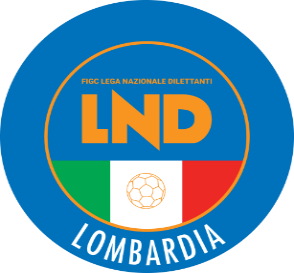 COMITATO REGIONALE LOMBARDIAVia RICCARDO PITTERI n° 95/2 20134 MILANO   Tel. 02.21722.899Sito Internet: lombardia.lnd.it   crllnd@pec.comitatoregionalelombardia.itCanale Telegram @lndlombardiaFacebook: Figc Lnd LombardiaSegreteria e Programmazione Gare:Tel. 02.21722.202-204 - Fax 02.21722.233 - E.mail: affarigeneralicrl@lnd.itTesseramento:Tel. 02.21722.206-207 - Fax 02.21722.231 - E.mail: tesseramentocrl@lnd.ittesseramento@pec.comitatoregionalelombardia.it Sportello Unico:Tel. 02.21722.261-209 - Fax 02.21722.230 – E.mail: societacrl@lnd.it  Ufficio Stampa e Pubbliche relazioni:Tel./Fax 02.21722.205 - 347.4406339 - E.mail: ustampacrl@lnd.itServizio Pronto A.I.A.:Tel. 02.21722.408-410Giudice Sportivo Territoriale:giudicesportivocrl@pec.comitatoregionalelombardia.it Corte d’Appello Territoriale:cortedappello.tribunaleterritoriale@pec.comitatoregionalelombardia.it Stagione Sportiva 2021/2022Comunicato Ufficiale N° 5 del 29/07/2021Stagione Sportiva 2021/2022Comunicato Ufficiale N° 5 del 29/07/2021Stagione Sportiva 2021/2022Comunicato Ufficiale N° 5 del 29/07/2021ECCELLENZADomenica 19 Settembre 2021PROMOZIONEDomenica 19 Settembre 2021PRIMA e SECONDA CATEGORIADomenica 19 Settembre 2021JUNIORES REGIONALE UNDER 19 “A” e “B”Sabato 18 Settembre 2021932110A.C.GUSSOLA 1998 A.S.D.60166U.S.C.PROVEZZE951709A.S.D.DEPORTIVO MILANO913999A.S.D.FC SEVINO LENA930564A.S.D.SANDONATO FUTSAL949215U.S.D.CORSICO R.D.8140SSDARLMILANO CITY B.G. F.C.919006U.S.ACQUAFREDDA952909A.S.D.BAGGESE CALCIO947350A.S.D.CARVICOAMERITI TECNICI E DISCIPLINARIRelativi a risultati conseguiti nella stagione sportiva 2019/2020PuntiPosizione nella Coppa Disciplina del Campionato Provinciale Under 17 2019/20201ª Classificata2ª Classificata3ª Classificata4ª Classificata5ª Classificata6ª ClassificataNota: Per le società che hanno iscritto più squadre della medesima categoria si terrà conto del punteggio ottenuto dalla squadra “in classifica”201510865Società prima classificata Coppa disciplina – con la squadra “fuori classifica” nel Campionato Provinciale della categoria Under 17.10BPARTECIPAZIONE ai CAMPIONATI GIOVANILI nella stagione sportiva 2020/2021 (il punteggio viene assegnato solo per le squadre con pieno diritto di classifica). PuntiPartecipazione al Campionato Regionale Under 1520Partecipazione al Torneo Regionale Under 16 10Partecipazione al Campionato Provinciale Under 17 5Partecipazione al Campionato Provinciale Under 155Partecipazione al Torneo Provinciale Under 16 3Partecipazione al Torneo Provinciale Under 143Partecipazione ai Tornei Esordienti(per ogni squadra iscritta come da organico pubblicato a comunicato dalla Delegazione di appartenenza)1Partecipazione ai Tornei Pulcini(per ogni squadra iscritta come da organico pubblicato a comunicato dalla Delegazione di appartenenza)1Partecipazione ai Campionati Giovanili di Calcio con squadre esclusivamente Femminili (per ogni squadra iscritta come da organico pubblicato a comunicato dalla Delegazione di appartenenza)5Partecipazione ai Campionati Giovanili di Calcio a 5 (Esclusi Esordienti e Pulcini)(per ogni squadra iscritta come da organico pubblicato a comunicato dalla Delegazione di appartenenza)3CORGANIZZAZIONE della SOCIETA’ nell’ambito dell’ATTIVITA’ di BASE nella stagione sportiva 2020/2021PuntiScuola di Calcio Elite (come da elenco definitivo per la stagione sportiva 2020/2021)30Scuola di Calcio10Centro calcistico di Base5Partecipazione alla fase Nazionale del Torneo Pulcini#Grassroots Challenge5Convenzione con 1 o più Istituti Scolastici (secondo I requisiti evidenziati del CU nr 1 SGS)2DATTIVITA’ DELLA SOCIETA’ nella stagione sportiva 2020/2021PuntiSocietà Partecipante al Campionato Nazionale Serie D12Società partecipante al Campionato di Eccellenza10Società partecipante al Campionato di Promozione9Società partecipante al Campionato di Prima Categoria8Società partecipante al Campionato di Seconda Categoria7Società partecipante al Campionato di 3ª Categoria o Juniores Pure6Società di Puro Settore Giovanile5CAMBIO DI ATTIVITA’ DA SGS A DILETTANTIDAL 21 GIUGNO 2021CAMBIO DI ATTIVITA’ DA DILETTANTI A SGSDAL 21 GIUGNO 2021AFFILIAZIONIDAL 01 LUGLIO 20211951386A.P.D.ACCADEMIA BMV2953752ASDACCADEMIA CALCIO FOGGIA3953662ASD ACCADEMIA MILANESE4951390A.S.D.ACCADEMIA SETTIMO5917094G.S.D.AFFORESE6952771A.S.D.ALBATE HF CALCIO7675718A.C.ALBAVILLA874508A.C.ALBOSAGGIA PONCHIERA ASD9934217A.S.D.ALBUZZANO10933964A.S.D.ALL SOCCER11920559G.S.D.AMICI MOZZO 2008122350S.C.ANTONIANA13675400A.S.ARCA14953669ASDARDITA CITTADELLA 193415205093POL.ARS ROVAGNATE163250A.S.D.ARSAGHESE17930601A.S.D.ASPERIAM18940962U.S.D.ATLETICO QMC19949205A.S.D.ATLETICO VILLONGO20945156A.S.D.AURORA SERIATE 196721953764S.S.D.AUSONIA 1931 (in attesa di rettifica della fusione)225590POL.D.BARANZATESE 19482369391POL.BARBAIANA246000U.S.BELLAGINA A.D.2577924A.S.D.BELLUSCO 194726930017BERBENNO A.S.D.2769334BESANA A.S.D. FORTITUDO283850A.C.D.BIASSONO2957837U.S.BOLLATESE30675765POL.BORGHETTO DILETTANTISTICA31930026A.C.D.BOVISIO MASCIAGO32945188F.C.D.BRERA338110A.C.D.BUSNAGO34947319U.S.D.CALCIO BOSTO35952781A.S.D.CALCIO CANEGRATE36675762U.S.CALCIO GORLE A.S.D.3730280A.S.D.CALCIO MENAGGIO 192038933839A.S.D.CALCIO MOTTESE39920710A.S.D.CALCISTICA VALTENESI40915450A.C.D.CALOLZIOCORTE41932120U.S.D.CANTELLO BELFORTESE42953631ASDCANTU’ SANPAOLO4377785ASD.C.CARUGATE4459011A.C.CASORATE PRIMO45933848A.S.D.CASSINA CALCIO46930652F.B.C.CASTEGGIO 18 98 A.S.D.4775631A.C.CASTELVERDE A.S.D.48675391U.S.CASTELVETRO INCROCIATELLO49675213A.S.C.CASTENEDOLESE5064317A.S.D.CASTREZZATO5178768U.S.CAVESE52945186A.S.D.CELLATICA53932369A.S.D.CENATE SOTTO5412150G.C.CENTRO GIOV.BOFFALORESE5559010A.S.D.CENTRO SCHUSTER56676155A.S.D.CERIANO LAGHETTO57935647F.C.D.CHIARI5812680A.S.D.CHIAVENNESE U.S.5966548U.S.CHIEVE A.S.D.60941244A.S.D.CHIGNOLESE61676149A.C.CINISELLESE A.S.D.6213010POL.CIRCOLO GIOVANILE BRESSO   63932112U.S.D.CITTA’ DI CORNATE64675523G.S.O.COLOGNE CALCIO6513830A.S.D.CONCORDIA66675480A.S.D.CORBETTA F.C.6781790C.S.C.CORTENOVA A.S.D.6864565U.S.COSIO VALTELLINO69204346C.S.C.COSTAMASNAGA70953654ASDCSC RONCADELLE CALCIO7135130U.S.CUGGIONO7273305POL.DI PO VIMERCATESE73915761A.S.D.ESPERIA LOMAZZO CALCIO74675679U.S.D.FALCO75943080G.S.D.FALOPPIESE RONAGO76933822A.S.D.FC MARMIROLO77675503 SSDF.C. MILANESE ACADEMY ARL7861788A.S.D.FC TRADATE7980325POL.FENEGRO’8080980A.C.D.FOLGORE LEGNANO81919126A.C.D.FONTANELLA82947382A.C.FOOTBALL LEON SSDARL8360832U.S.D.FORNOVO S. GIOVANNI84937725A.S.D.FRIGIROLA 195285676023A.C.D.FROG MILANO86932327A.S.D.GALBIATE 197487932111A.C.D.GAMBOLO8868339A.C.GARIBALDINA 19328935140A.C.GAVARDO9059452POL.D.GHISALBESE CALCIO91915583U.S.GIOVANILE CANZESE92675747G.S.D.GIOVANILE LUNGAVILLA9333270A.C.GONZAGA94940714F.C.D.GRASSOBBIO95205829U.S.GRUMULUS A.S.D.9662933U.S.D.GUANZATESE97915815A.S.D.ISPRA CALCIO98953737USDJERAGHESE 195399952779A.S.D.JUVENILIA SPORT CLUB10062198A.S.D.LA DOMINANTE10160179A.S.D.LA TORRE102917128F.C.LAINATESE A.S.D.103953713ASDLISCATE CALCIO104947038F.C.LODIGIANA A.S.D.105930006U.S.D.LODIVECCHIO 1928106675027A.C.LODRINO10775363U.S.D.LORETO108943075A.S.D.LUINO 1910109935546A.S.D.LUISAGO PORTICHETTO110933951A.C.D.MEDIGLIESE111933828U.S.D.MISSAGLIA MARESSO112943288A.P.D.MONNET XENIA SPORT11360163G.S.MONTANASO LOMBARDO11471196G.S.MONTESOLARO11510120F.C.MONTICHIARI SRL11664563U.S.MONVICO A.S.D.117675778S.S.MORTARA11832970ASD.C.MOZZO11975132NUOVA A.C. CURTATONE120675375NUOVA A.C. SAN PAOLO121936271ASDNUOVA FIAMME ORO FERNO122915685A.S.D.NUOVA VALCAVALLINA CALCIO123676075C.S.O.OFFANENGO A.S.D.124675589A.S.D.OLIMPIC TREZZANESE125947762SSDARLOLYMPIC MORBEGNO12677219A.S.D.ORATORIO CALVENZANO12777887A.P.ORATORIO STRADELLA12864593U.S.D.ORATORIO URAGO MELLA12965517U.S.ORIESE13074443A.S.D.OSL CALCIO GARBAGNATE13135670A.C.OSSONA A.S.D.132917098F.C.P.S.G. A.S.D.133933826U.S.D.PAGAZZANESE134947039G.S.D.PALADINA135933827A.S.D.PALAZZO PIGNANO13669320F.C.PALAZZOLO MILANESE137675788F.C.D.PIAN CAMUNO138932432POLISPORTIVA CGB SSDRL13965244A.S.D.POLISPORTIVA DI NOVA140949201A.S.D.POLISPORTIVA ORATORIO 2B141947025A.S.D.PONTEVECCHIO142920506A.S.D.PORTO 2005143675452A.S.D.POZZUOLO CALCIO14474675G.S.D.PRALBOINO145947040A.S.D.PRO AZZURRA MOZZATE14640240S.S.D.PRO LISSONE147951413A.C.D.PRO NOVATE14877214U.S.QUINTO ROMANO A.S.D.149952776A.S.D.REAL LENO CALCIO150943079A.S.D.REAL MELEGNANO 1928151947029A.S.D.REAL MILANO15271265U.S.D.REAL VANZAGHESEMANTEGAZZA153953704ASDRIOZZESE15442760A.S.D.RIVOLTANA15560184U.S.RONCOLA A.S.D.156675902S.C.D.ROVELLASCA 1910 VICTOR B.157675366ROZZANO CALCIO SRL SSD158900POL.S. BIAGIO15946630G.S.S. MARCO160930668A.S.D.SALUS ET VIRTUS TURATE161940691A.S.D.SAN MICHELE CALCIO162947258A.S.D.SAN PANCRAZIO CALCIO163920719A.S.D.SERENISSIMA 1918164917410A.S.D.SERGNANESE16548880POL.SERMIDE166932387A.C.D.SESTO 2010167935813A.S.D.SESTO 201216862138A.S.D.SIZIANO LANTERNA169951376A.S.D.SOVERE CALCIO17059455A.S.D.SOVICO CALCIO17163171U.S.D.SPINESE ORATORIO172952772A.S.D.SPORTING CLUB NAVE 1966173917206G.S.D.SPORTING VALENTINOMAZZOLA174675121U.S.TAVERNOLA17573307A.S.TICINIA ROBECCHETTO17652210U.S.TIRANESE A.S.D.177945176POL.D.TORRAZZO MALAGNINO DIGI2178930680A.S.D.TORRE DE ROVERI CALCIO17981725U.S.TRIESTINA 1946180943070A.S.D.TURBIGHESE 1921181934123A.S.D.U.S. CASTELNOVETTO18280977C.S.D.UESSE SARNICO 190818363166S.S.UNITAS COCCAGLIO A.S.D.184952789ASDUS SCANNABUESE ASD185937719A.S.D.VALCERESIO A. AUDAX18667530U.S.VALERA FRATTA187675405A.C.VALTROMPIA 2000188947031A.S.D.VEROLESE 1911189947034A.S.D.VIGEVANO CALCIO 1921190675103A.S.D.VILLA D OGNA191947105A.S.D.VIRTUS AURORA TRAVAGLIATO192676032POL.VIRTUS MANERBIO193913836U.S.VISCONTINI194919043VS LUME195675576A.S.D.ZOGNESE1934112A.S.D.A.C. PAITONE 20112953692ASDACC. CALCIO A.V. BREMBANA3913834A.S.D.ACCADEMIA PIEVESE4675382G.S.ACQUANEGRA CALCIO5937662A.S.D.AGRISPORT6917220A.S.D.ALBANO CALCIO71270A.C.D.ALBIATESE869355G.S.D.ALBIGNANO9918755POL.ALPINA10935536A.S.D.ALTO LARIO CALCIO1173901A.S.D.ANTONIANA12914005A.S.D.APRILE 811373048AQUILOTTI CELERES CALCIO14675575U.S.ARDENNO BUGLIO15951373A.S.D.ARDISCI E MASLIANICO 19021659453POL.ARDOR BOLLATE17932024A.S.D.ARLUNO CALCIO 201018206454O.F.C.ARNATE A.P.D.19935588A.S.D.ATLETICO BUSSERO20945417A.S.D.ATLETICO GRIGNANO21951827A.S.D.ATLETICO MILANO DRAGONS2276261A.P.D.AURORA INDUNO23675726POL.AUSONIA2478965G.S.AZZURRA2574452G.S.D.BADALASCO26943281ASDBAGNATICA CALCIO 20152766507U.S.BARIANESE A.S.D.285930G.S.BEATA GIULIANA29205623A.S.D.BEREGUARDO30953712S.S.D.BIENNO CALCIO SRL31952786A.S.D.BINAGO CALCIO32949394BOFFALORELLO SSD ARL3370212F.C.D.BOLTIERE34947290A.S.D.BORGO SAN SIRO35675388POL.D.BORGO VIRGILIO3674266U.S.BORMIESE377380U.S.BORSANESE38675220POL.BREMBATE SOPRA C.1947 ASD39930666A.S.D.BREMBILLESE407870U.S.BRIGNANESE CALCIO A.S.D.41934233A.S.D.BRONI42676162POL.BUCCINASCO43935537A.S.D.BUGUGGIATE44675327F.C.D.BULGARO45947294A.S.D.BUSCATE46205420A.S.D.C.D.G. VENIANO47200692S.S.D.C.O.S.O.V.48676258U.S.CACCIATORI DELLE ALPI498540U.S.CALCINATO50947207A.C.D.CALCIO BOTTICINO51676180U.S.D.CALCIO BREMBATE5271594A.S.D.CALCIO CERESARESE53917409F.B.C.CALCIO CREMA54935737A.S.D.CALCIO LEFFE55937791A.S.D.CALCIO LONATE POZZOLO56206116CGDSCALCIO MISINTO 1971 ASD57949217A.S.D.CALCIO NERVIANO 19195878975G.S.D.CALCIO ORATORIO COLOGNO59935808A.S.D.CALCIO PRO PAULLO60916213A.S.D.CALCIO QUISTELLO61935834A.D.CALUSCO CALCIO6272579A.S.D.CAMPAGNOLA DON BOSCO63676220A.D.CANOTTIERI BALDESIO6467505F.C.CARAVATE6510140A.S.D.CARPIANESE6658274U.S.D.CASALBUTTANO67935749A.S.D.CASALE CREMASCO6876240G.S.CASALETTO CEREDANO A.S.D.6968286A.C.CASALMAIOCCO A.S.D.70675590A.S.D.CASARILE7171193U.S.CASCINAMATESE72943072POL.CASELLE LANDI A.S.D.73260A.C.D.CASNIGO74913936U.S.D.CASONI BORGHETTO75675015POL.D.CASSINA NUOVA7682013U.S.CASSINA RIZZARDI77675857G.S.CASTELLO OSTIANO A.S.D.7862204A.S.D.CASTELMELLA 196379935538A.S.D.CASTELNOVESE80675039G.S.CAVALLASCA81675508A.S.D.CAVERNAGO82675205A.S.D.CDG ERBA83675953C.S.CENTRO SPORTIVO VILLANOVA84676015A.P.D.CERESIUM BISUSTUM8512390A.S.D.CERTOSA DI PAVIA86943375A.S.D.CESANO BOSCONE IDROSTAR87945496A.S.D.CISTELLUM 201688932147G.S.D.CITTA DI MONZA89918788A.S.D.CITTA DI OPERA90932395A.S.D.CITTA DI SAMARATE91940876A.S.D.CIVATE9270222POL.D.CIVIDINO QUINTANO9313340A.C.COAREZZA94676206A.S.D.COMUN NUOVO95949207A.S.D.CONCESIO CALCIO9675634A.P.D.CORONA9767499S.S.CORTEOLONESE98949210A.S.D.COSTA DI MEZZATE9982012U.S.C.CRESPIATICA10014890F.C.CUASSESE10160789G.S.D.CURNASCO10279485A.C.DINAMO GONZAGA103203669G.S.D.DON BOSCO10475828G.S.DOVERESE A.S.D.10576265U.S.DUBINO106951383A.S.D.EAGLES CARONNO VARESINO107943285ASDEDEN ESINE10862199U.S.EXCELSIOR A.S.D.10966536S.S.EXCELSIOR SEZ. CALCIO ASD110940745A.S.D.FARA OLIVANA CON SOLA111945526A.S.D.FARESE 192111271231A.S.D.FATIMATRACCIA113945184U.S.D.FILAGO CALCIO114945159U.S.FISSIRAGA A.S.D.115938095A.S.D.FOOTBALL CLUB CERNUSCO116933813A.S.D.FOOTBALL CLUB PARABIAGO117675739POL.FOPPENICO A.S.D.118943339A.S.D.FORESTO SP.SEN ACADEMY119953753A.S.D.FR TEAM PAINA120919191A.S.D.FRANCIACORTA ERBUSCO12119770A.S.D.FRECCIA AZZURRA 194512275831POL.FULGOR LODI VECCHIO A.S.D.12376407G.S.FULGOR SEGRATE124920750POL.FURATO125918960A.S.D.G.S. PESCAROLO126933808A.S.D.G.S.O. AURORA TRESCORE127943390A.S.D.GANDINESE 201512821030U.S.D.GERARDIANA MONZA12921040A.S.D.GERENZANESE130676194A.C.D.GHEDI 197813121130U.S.D.GHIAIE DI BONATE SOPRA132943259A.S.D.GIUSSANO CALCIO13366510A.S.D.GORLA MINORE134953694ASDGORLAGO 1973135676141A.C.GOTTOLENGO13622160U.S.D.GRAVELLONESE137930018A.S.D.GROPELLO SAN GIORGIO13873065U.S.GROSIO139945183S.S.D.GRUPPO SPORTIVO MUGGIANO140945344A.S.D.GSO SAN GIORGIO14181070A.S.D.GUSSAGO CALCIO 1981142940795A.S.D.IMMACOLATA ALZANO14361071A.S.D.IRIS 191414423660U.S.ITALA145920554A.S.D.J. CUSANO 1913146933914A.S.D.LA CANTERA14780971A.P.D.LA LOCOMOTIVA148675908U.S.D.LACCHIARELLA14962924A.S.D.LALLIO CALCIO150675266A.S.D.LAMBRUGO CALCIO151675475A.S.D.LARIO15262140A.C.LARIOINTELVI15358761A.S.D.LAVENA TRESIANA15468199F.C.LAVENO MOMBELLO15526100S.S.LEONCELLI A.S.D.156952782SSDARLLEONE XIII SPORT15726310A.C.LEZZENO158951556A.S.D.LOMELLINA CALCIO159206121F.C.LONATE CEPPINO A.S.D.160914053F.C.M 0416159034A.C.D.MACALLESI 1927162915734A.S.D.MAIRAGO TURANO163951388A.S.D.MALNATESE CALCIO16464292POL.MANDELLO16529010U.S.MARCALLESE166943389A.S.D.MARNATE GORLA CALCIO16729490G.S.MARTELLI168947026G.S.D.MASCAGNI16969375G.S.D.MEDOLAGO170932555A.S.D.MEDOLESE171953705USMELZO 190817269215A.C.D.METANOPOLI CALCIO173919104A.C.MILANESE CORVETTO 1920ASD174916203G.S.MOCCHETTI S.V.O.17562918POL.MOLINELLO A.S.D.17631900A.C.D.MONTEBELLO177937706A.S.D.MONTEVECCHIA17878951U.S.MONTIRONE179676161U.S.MONTODINESE A.S.D.180935545U.S.D.NEMBRESE CALCIO181947035A.C.D.NEW CASTELLUCCHIO182918787A.S.D.NIGUARDA CALCIO18343260G.S.NINO RONCO18471241G.S.NIZZA CALCIO185943177A.S.D.NOVA MONTELLO186947223A.S.D.NOVATESE187204818A.C.NOVEDRATE188937709A.C.D.NUOVA BOLGIANO189943034NUOVA CAMUNIA 2015 A.S.D.190205622POL.NUOVA LODI191930051A.S.D.NUOVA USMATE19265527U.S.NUOVA ZORLESCO193675349A.S.D.O. ZANETTI 194819478946A.C.ODOLO A.S.D.195917130A.S.D.OMBRIANO AURORA196930791U.S.ORATORI ALZANESE A.S.D.197676111G.S.D.ORATORI LECCO ALTA198947272POL.ORATORIANA SAN LUIGI ASD19971267POL.ORATORIANA VITTUONE200675134A.S.D.ORATORIO ALBINO CALCIO201675055ASDCORATORIO BOCCALEONE202675541A.P.D.ORATORIO BRUSAPORTO203675979POL.ORATORIO BULCIAGO TABIAGO204932157POL.D.ORATORIO CASTELLEONE205947243ACSDORATORIO DI CUVIO20673989POL.D.ORATORIO DI STEZZANO 2006207675955ASD.USORATORIO GAMBARA208675204G.S.ORATORIO LOMAGNA A.S.D.209949509POL.ORATORIO MARIA REGINA ASD210920621G.S.D.ORATORIO MERONE211943156A.S.D.ORATORIO OSIO SOTTO212918798A.S.D.ORATORIO SAN FRANCESCO213949208U.S.D.ORATORIO SAN MICHELE214932367ASDPOLORATORIO SAN TOMASO215952773A.S.D.ORATORIO URGNANESE CALCIO216675616A.S.D.ORATORIO VERDELLO21735330U.S.ORIONE218951805SCSDORSA ISEO21961465A.S.D.OSAL NOVATE220947426A.S.D.OSTIGLIA 1908221917546A.S.D.PANTIGLIATE CALCIO 1977222930216A.C.D.PARATICO 2009223951581PARTIZAN BONOLA ASD22478987A.S.D.PASSIRANO CAMIGNONE225949439A.S.D.PAVONESE CIGOLESE226943073A.S.D.PENTA PIATEDA227951366G.S.PERO S.S.D.A R.L.22875838A.S.D.PERSICO DOSIMO229914043A.S.D.PESSANO CON BORNAGO23070261U.S.D.PIANENGHESE231935981USPIANICO ASD232675709A.S.D.PIERANICA 1970233918756U.S.PIERINO GHEZZI234932413POL.D.PIEVE 010235675763F.C.D.PIOLTELLESE 1967236630670A.C.D.POGGESE X RAY ONE23776410A.S.D.POLISPORTIVA BERBENNO23882017A.S.D.POLISPORTIVA BERGAMO ALTA23976722A.S.D.POLISPORTIVA FUTURA24024720POLISPORTIVA K2 CASELLE241940871A.S.D.POLISPORTIVA OR.PA.S.242930008A.S.D.POLISPORTIVA POZZOLENGO243932633A.S.D.POLISPORTIVA PROVAGLIESE244914063ASDPOLPOMPONESCO245675067POL.D.PONTE SEZ.CALCIO24662162POL.PONTE ZANANO24762129A.S.D.PONTERANICA24880280A.S.D.PONTIDA BRIANTEA249676210U.S.PONTOGLIESE 1916 A.S.D.250917088A.S.D.PORLEZZESE251914045A.S.D.PORTALBERESE252952775A.S.D.POZZO CALCIO253945432A.S.D.PRATA CALCIO25464607G.S.D.PREGNANESE255206122A.S.D.PRO JUVENTUTE256952726A.S.D.PRO OLGIATE 1971257675611A.C.QUINZANESE258915451F.C.D.RAPID OLIMPIA259943069RAPID UNITED A.S.D.260940963A.S.D.REAL BORGOSATOLLO261935767A.S.D.REAL CASTENEDOLO262917107A.S.D.REAL CINISELLO263947095REAL MEDIGLIA FC SSD ARL264675323A.S.D.REAL ROVATO FRANCIACORTA265930731A.S.D.REAL TORRE266949425A.S.D.REAL TREZZANO267937957A.S.D.REMEDELLO CALCIO26871242U.S.RETORBIDO269951385A.C.RIPALTESE A.S.D.27042650U.S.RIVANAZZANESE271917309A.S.D.ROBECCO D OGLIO27282010A.C.ROBUR27342870A.C.ROBUR ALBAIRATE274932556A.S.D.ROBUR MARMIROLO27577891ROGOREDO 1984 A.S.D.276675965C.S.ROMANO BANCO27773055POL.RONDINELLA A.S.D. 195527843320G.S.RONDO DINAMO27943370POL.ROSATESE280205443U.S.ROVELLESE281915435A.S.D.ROVERBELLESE282932145U.S.ROVETTA A.S.D.28366516U.S.D.S.ALBINO S.DAMIANO28482009A.S.D.S.ANDREA CONCESIO28580248G.S.S.CARLO REZZATO286930009A.S.D.S.EGIDIO E S.PIO X28781060G.S.O.S.FEREOLO288675036G.S.S.ILARIO MILANESE28968336A.S.D.S.LEONE290914036POL.D.SAN LUIGI ACADEMY VISCONTI29170272U.S.S.STEFANO TICINO29265228G.S.S.ZENO A.S.D.29374584A.C.S.ZENO NAVIGLIO29468300A.S.D.SALVIROLA29566542A.S.D.SAN BERNARDO CALCIO296204321A.S.D.SAN CRISOSTOMO297675236U.S.SAN FIORANO A.S.D.298947027POL.D.SAN GIORGIO299917817G.S.D.SAN GIORGIO300941217SSDARLSAN GIUSEPPE301675338U.S.SAN LUIGI30278993G.S.SAN MARTINO A.S.D.303945375A.S.D.SAN PAOLO FC30459018U.S.SANMARTINESE.305675831A.D.P.SERENZA CARROCCIO306675668POL.SESTESE A.S.D.307920907A.S.D.SIRMIONE CALCIO ROVIZZA30871259U.C.SOLBIATESE30959818U.S.SOMAGLIA310945334A.S.D.SOMMESE 1920311918881POL.SORISOLESE A.S.D.312945204A.S.D.SPORT CLUB DONGO31378764POL.SPORTED MARIS A.S.D.314947126A.S.D.SPORTING CESATE31579936SSDARLSS FRANCO SCARIONI 1925316947020A.P.D.STAGNOLMESE FA317676187G.S.O.STELLA AZZURRA AROSIO31851120ASD.O.SUISIO 2000319205434G.S.SUPERGA320918813A.S.D.SUPREMA ODB32167533U.S.TALAMONESE322945103A.S.D.TEAM ORATORIO PUMENENGO323940820A.S.D.TREZZO324920643A.S.D.TRIBULINA GAVARNO 1973325675808POL.TRIUGGESE326951387A.S.D.U.S FLERO32771269A.S.D.U.S.O. ZANICA32876247G.S.D.UGGIATESE CALCIO329938052A.S.D.UNION TEAM S.C.B.330675646A.S.D.UNION TRE VALLI33110870POL.D.UNIONE SPORTIVA CASSOLESE332675160A.C.VAILATE A.S.D.333930004A.C.VALCHIAVENNA334937871A.S.D.VALLONE CALCIO33567527POL.VALMADRERA C.G.336947368A.S.D.VAPRIO CALCIO33762179FBC.D.VAREDO338937697A.S.D.VASCA 198633954580G.S.VEDANO34054670A.S.D.VELA MESERO341675633A.S.D.VELLEZZO BELLINI CALCIO342933821A.S.D.VERCELLESE 1926343206432A.C.VERCURAGO344675531POL.VEROLAVECCHIA34555250A.S.D.VICTOR RHO346947028A.C.VICTORIA A.S.D.34755690U.S.VILLA CORTESE348943033POL.D.VILLIMPENTESE 1992349949346A.S.D.VIQUERIA350919050A.S.D.VIRES351945177A.S.D.VIRTUS ABBIATENSE352934026A.S.D.VIRTUS CALCIO CERMENATE353943152A.S.D.VIRTUS CANTALUPO354930597A.S.D.VIRTUS FERALPI LONATO355953659GSDVIRTUS INZAGO356938031G.S.D.VIRTUS LOMELLINA35756710U.S.VIRTUS MALEO A.S.D.35857848U.S.VISCONTI359932611A.S.D.VOLTESI360947033A.S.D.VOLUNTAS OSIO36181724F.C.ZAVATTARELLO362943151A.S.D.ZELO BUON PERSICO 197436360177A.S.D.ZIBIDO S. GIACOMO364676006POL.20011940748U.S.D.ACADEMY BRIANZAOLGINATESE2952774A.S.D.ACCADEMIA CALCIO VITTUONE3935529A.S.D.ACCADEMIAPAVESE S. GENESIO4940749ALBINOGANDINO S.S.D. SRL559453POL.ARDOR BOLLATE660794A.C.ARDOR LAZZATE73460G.S.ASSAGO A.S.D.8937718A.S.D.ATLETICO C.V.S.94530U.S.D.AURORA C.M.C. UBOLDESE10949249A.S.D.AVC VOGHERESE 19191166544SSDARLBARONA SPORTING 197112675214ASD.C.BASE 96 SEVESO1358257U.S.BEDIZZOLESE14945188F.C.D.BRERA15675745BRESSO CALCIO S.R.L.16952781A.S.D.CALCIO CANEGRATE1723390A.S.D.CALCIO CLUB MILANO188780A.S.D.CALVAIRATE19949216FCCARPENEDOLO SSDSRL2077785ASD.C.CARUGATE2166504U.S.D.CASALPUSTERLENGO 194722918791ASDGSOCASTELLO CITTA DI CANTU23940747A.S.D.CAZZAGOBORNATO CALCIO24945186A.S.D.CELLATICA2559010A.S.D.CENTRO SCHUSTER2669367POL.CILIVERGHE MAZZANO2780965F.C.CINISELLO2813010POL.CIRCOLO GIOVANILE BRESSO2913060U.S.D.CISANESE30930021POL.D.CITTA DI SEGRATE31953739A.S.D.CLUB MILANESE32951412F.C.D.COLOGNO33675480A.S.D.CORBETTA F.C.3415080U.S.DARFO BOARIO S.R.L.SSD.35675653A.S.D.FIORENTE 1946 COLOGNOLA3653580A.S.D.GALLARATE CALCIO3721980U.S.GOVERNOLESE3862198A.S.D.LA DOMINANTE39940751G.S.D.LA SPEZIA CALCIO40951375A.S.D.LEMINE ALMENNO CALCIO41943032A.C.D.LENTATESE4262922A.C.LISSONE43675383C.S.LOCATE4428710S.S.LUCIANO MANARA45940753F.C.LUMEZZANE VGZ ASD4664834U.S.D.MARIANO CALCIO4770279A.S.D.MORAZZONE48935545U.S.D.NEMBRESE CALCIO49675840A.C.D.OSPITALETTO S.S.D.S.R.L.50945530A.C.PAVIA 1911 S.S.D. A R.L.51675452A.S.D.POZZUOLO CALCIO52940752A.S.D.R.C. CODOGNO 190853937723F.C.D.RHODENSE54675366ROZZANO CALCIO SRL SSD5557846A.S.SANCOLOMBANO56915441U.S.D.SCANZOROSCIATE CALCIO5749030U.S.SESTESE CALCIO58937724A.S.D.SPERANZA AGRATE5953180C.S.TREVIGLIESE A.S.D.60945173A.S.D.TRITIUM CALCIO 190861675110A.S.D.UNION VILLA CASSANO6253750A.S.D.UNIVERSAL SOLARO63932361SSDARLVARESINA SPORT C.V.64947031A.S.D.VEROLESE 191165933824A.S.D.VIGHENZI CALCIO6633480G.S.VILLA6774588U.S.VOBARNO1676164A.S.D.A.C.O.S. TREVIGLIO CALCIO2951386A.P.D.ACCADEMIA BMV3943076A.S.D.ACCADEMIA GERA D ADDA4953670ASDACCADEMIA ISOLABERGAMASCA5917094G.S.D.AFFORESE6934217A.S.D.ALBUZZANO7933964A.S.D.ALL SOCCER862196A.D.C.ALME91990CLUBAMICI DELLO SPORT10947383A.S.D.ARCADIA DOLZAGO B11675104G.S.D.ARCELLASCO CITTA DI ERBA12205093POL.ARS ROVAGNATE133250A.S.D.ARSAGHESE14915431A.C.ASOLA A.S.D.1576264POL.AUDAX TRAVACO1674448G.S.AURORA SAN FRANCESCO17940744A.S.D.AZZANO F. GRASSOBBIO1869391POL.BARBAIANA19675501A.S.D.BASIANO MASATE SPORTING206340A.C.D.BESNATESE213850A.C.D.BIASSONO22953712S.S.D.BIENNO CALCIO SRLS2357837U.S.BOLLATESE2470214A.C.BORGOSATOLLO25930026A.C.D.BOVISIO MASCIAGO26937713A.C.BRESSANA 1918 A.S.D.27675327F.C.D.BULGARO28675762U.S.CALCIO GORLE A.S.D.29675638A.S.D.CALCIO SAN PAOLO D ARGON30915450A.C.D.CALOLZIOCORTE31932120U.S.D.CANTELLO BELFORTESE32675590A.S.D.CASARILE3371068G.S.CASTANESE34930652F.B.C.CASTEGGIO 18 98 A.S.D.35675355A.C.CASTELLANA C.G. SSDSRL36917095F.C.CASTELLEONE3775631A.C.CASTELVERDE A.S.D.38675213A.S.C.CASTENEDOLESE39947259F.C.CASTIGLIONE A.S.D.40932369A.S.D.CENATE SOTTO4112680A.S.D.CHIAVENNESE U.S.42932112U.S.D.CITTA’ DI CORNATE4360822U.S.CITTA DI DALMINE A.S.D.44933900S.S.D.CITTA DI VIGEVANO S.R.L.4526020S.D.C.COLICODERVIESE46949209A.S.D.COLOGNESE47930016G.S.D.CONCOREZZESE48204346C.S.C.COSTAMASNAGA49953654ASDCSC RONCADELLE CALCIO50943285ASDEDEN ESINE5166536S.S.EXCELSIOR SEZ. CALCIO ASD52675679U.S.D.FALCO53943080G.S.D.FALOPPIESE RONAGO5471231A.S.D.FATIMATRACCIA55943078A.S.D.FBC SARONNO 191056947382A.C.FOOTBALL LEON SSDARL57919160S.G.M.FORZA E CORAGGIO5819430A.S.D.FORZA E COSTANZA 19055968339A.C.GARIBALDINA 193260951371F.C.GARLASCO A.S.D.6135140A.C.GAVARDO6262118A.S.D.GAVARNESE CALCIO6374586U.P.GAVIRATE CALCIO6421040A.S.D.GERENZANESE6559452POL.D.GHISALBESE CALCIO6633270A.C.GONZAGA6766510A.S.D.GORLA MINORE6881070A.S.D.GUSSAGO CALCIO 198169915815A.S.D.ISPRA CALCIO7023660U.S.ITALA71952779A.S.D.JUVENILIA SPORT CLUB7281071A.S.D.LA SPORTIVA OME73952782SSDARLLEONE XIII SPORT74675027A.C.LODRINO75951693POL.LOMBARDIA 1 S.R.L.S.D.76943075A.S.D.LUINO 191077935546A.S.D.LUISAGO PORTICHETTO7828180G.S.D.LUISIANA7964114A.C.MAGENTA8064292POL.MANDELLO81947024S.S.D.MAPELLO A R.L.82932494A.S.D.MEDA 19138360163G.S.MONTANASO LOMBARDO8410120F.C.MONTICHIARI SRL85915430F.C.D.MUGGIO86930051A.S.D.NUOVA USMATE8734370U.S.OFFANENGHESE A.S.D.8873989POL.D.ORATORIO DI STEZZANO 200689949208U.S.D.ORATORIO SAN MICHELE9077887A.P.ORATORIO STRADELLA9164593U.S.D.ORATORIO URAGO MELLA92952790A.S.D.ORCEANA CALCIO93947039G.S.D.PALADINA94937722A.P.D.PAULLESE CALCIO95932413POL.D.PIEVE 01096630670A.C.D.POGGESE X RAY ONE97932432POLISPORTIVA CGB SSDRL98917088A.S.D.PORLEZZESE9959019POL.PREVALLE10040240S.S.D.PRO LISSONE101951413A.C.D.PRO NOVATE102952871A.S.D.PRO PALAZZOLO10377214U.S.QUINTO ROMANO A.S.D.104943079A.S.D.REAL MELEGNANO 1928105947029A.S.D.REAL MILANO10671265U.S.D.REAL VANZAGHESEMANTEGAZZA10768299A.C.ROMANENGO108675965C.S.ROMANO BANCO109952725A.S.D.ROVATO CALCIO110675902S.C.D.ROVELLASCA 1910 VICTOR B.111900POL.S. BIAGIO11265205CPCSAN LAZZARO113947258A.S.D.SAN PANCRAZIO CALCIO114952723A.C.D.SEDRIANO115675831A.D.P.SERENZA CARROCCIO116935813A.S.D.SESTO 201211773422A.S.D.SETTALESE11878762U.S.SETTIMO MILANESE119920907A.S.D.SIRMIONE CALCIO ROVIZZA12062138A.S.D.SIZIANO LANTERNA121676169SSDARLSOLBIATESE CALCIO 191112249930U.S.SORESINESE CALCIO A.S.D.12378764POL.SPORTED MARIS A.S.D.124947126A.S.D.SPORTING CESATE12577867A.S.D.SPORTING CLUB BRESCIA126920504SPORTING CLUB S.S.D.AR.L.127953732ASDSUZZARA SPORT CLUB12867533U.S.TALAMONESE129945176POL.D.TORRAZZO MALAGNINO DIGI213071264U.S.D.TRIBIANO13181725U.S.TRIESTINA 194613246920A.S.D.U.S. CALCIO SAN PELLEGRINO133945174A.S.D.UNION CALCIO BASSO PAVESE134947043S.S.D.VALCALEPIO F.C. A R.L.135937719A.S.D.VALCERESIO A. AUDAX136943402POL.D.VALLE IMAGNA137952777A.S.D.VALLEOLONA138675405A.C.VALTROMPIA 200013962179FBC.D.VAREDO14067307F.C.VERBANO CALCIO14154900A.C.D.VERGIATESE142937687A.S.D.VIBE RONCHESE143947034A.S.D.VIGEVANO CALCIO 192114455430U.S.VIGHIGNOLO145933820U.S.D.VISCONTEA PAVESE146913836U.S.VISCONTINI147919043VS LUME1482710A.S.D.ZINGONIA VERDELLINO1951386A.P.D.ACCADEMIA BMVMAGNAGO2953662ASDACCADEMIA MILANESEVERMEZZO3951390A.S.D.ACCADEMIA SETTIMOPOGLIANO MILANESE4917094G.S.D.AFFORESEMILANO5952771A.S.D.ALBATE HF CALCIOCOMO6675718A.C.ALBAVILLAALBAVILLA7933964A.S.D.ALL SOCCERBRUGHERIO8920559G.S.D.AMICI MOZZO 2008MOZZO92350S.C.ANTONIANABUSTO ARSIZIO10675400A.S.ARCAMILANO11953669ASDARDITA CITTADELLA 1934COMO12205093POL.ARS ROVAGNATELA VALLETTA BRIANZA133250A.S.D.ARSAGHESEARSAGO SEPRIO14940962POL.D.ATLETICO QMCMULAZZANO15949205A.S.D.ATLETICO VILLONGOVILLONGO16945156A.S.D.AURORA SERIATE 1967SERIATE175590POL.D.BARANZATESE 1948BOLLATE1869391POL.BARBAIANALAINATE196000U.S.BELLAGINA A.D.BELLAGIO2077924A.S.D.BELLUSCO 1947BELLUSCO2169334BESANA A.S.D. FORTITUDOBESANA IN BRIANZA223850A.C.D.BIASSONOBIASSONO2357837U.S.BOLLATESEBOLLATE24930026A.C.D.BOVISIO MASCIAGOBOVISIO-MASCIAGO25945188F.C.D.BRERAMILANO26947319U.S.D.CALCIO BOSTOVARESE27952781A.S.D.CALCIO CANEGRATECANEGRATE28675762U.S.CALCIO GORLE A.S.D.GORLE2930280A.S.D.CALCIO MENAGGIO 1920MENAGGIO30933839A.S.D.CALCIO MOTTESEMOTTA VISCONTI31920710A.S.D.CALCISTICA VALTENESIMANERBA DEL GARDA32915450A.C.D.CALOLZIOCORTECALOLZIOCORTE33932120U.S.D.CANTELLO BELFORTESECANTELLO34953631ASDCANTU SANPAOLOCANTU'3577785ASD.C.CARUGATECARUGATE36933848A.S.D.CASSINA CALCIOCASSINA DE' PECCHI37930652F.B.C.CASTEGGIO 18 98 A.S.D.CASTEGGIO38675391U.S.CASTELVETRO INCROCIATELLOCREMONA39675213A.S.C.CASTENEDOLESECASTENEDOLO4064317A.S.D.CASTREZZATOCASTREZZATO4178768U.S.CAVESECAVA MANARA42945186A.S.D.CELLATICACELLATICA43932369A.S.D.CENATE SOTTOCENATE SOTTO4412150G.C.CENTRO GIOV.BOFFALORESEBOFFALORA SOPRA TIC45676155A.S.D.CERIANO LAGHETTOCERIANO LAGHETTO46935647F.C.D.CHIARICHIARI4712680A.S.D.CHIAVENNESE U.S.CHIAVENNA48676149A.C.CINISELLESE A.S.D.CINISELLO BALSAMO4913010POL.CIRCOLO GIOVANILE BRESSOBRESSO50932112U.S.D.CITTA DI CORNATECORNATE D'ADDA51675523G.S.O.COLOGNE CALCIOCOLOGNE5213830A.S.D.CONCORDIAROBECCO SUL NAVIGLI53675480A.S.D.CORBETTA F.C.CORBETTA5481790C.S.C.CORTENOVA A.S.D.CORTENOVA5564565U.S.COSIO VALTELLINOCOSIO VALTELLINO56204346C.S.C.COSTAMASNAGACOSTA MASNAGA57953654ASDCSC RONCADELLE CALCIORONCADELLE5873305POL.DI PO VIMERCATESEVIMERCATE59915761A.S.D.ESPERIA LOMAZZO CALCIOLOMAZZO60675679U.S.D.FALCOALBINO61943080G.S.D.FALOPPIESE RONAGOFALOPPIO62933822A.S.D.FC MARMIROLOMARMIROLO63675503S.S.D.FC MILANESE ACADEMY ASAN GIULIANO MILANESE6461788A.S.D.FC TRADATETRADATE6580980A.C.D.FOLGORE LEGNANOLEGNANO66919126A.C.D.FONTANELLAFONTANELLA67947382A.C.FOOTBALL LEON SSDARLLESMO6860832U.S.D.FORNOVO S.GIOVANNIFORNOVO SAN GIOVANN69676023A.C.D.FROG MILANOMILANO70932327A.S.D.GALBIATE 1974GALBIATE71932111A.C.D.GAMBOLOGAMBOLO'7268339A.C.GARIBALDINA 1932MILANO7335140A.C.GAVARDOGAVARDO7459452POL.D.GHISALBESE CALCIOGHISALBA75675747G.S.D.GIOVANILE LUNGAVILLALUNGAVILLA76940714F.C.D.GRASSOBBIOGRASSOBBIO77205829U.S.GRUMULUS A.S.D.GRUMELLO CREMONESE7862933U.S.D.GUANZATESEGUANZATE79915815A.S.D.ISPRA CALCIOISPRA80952779A.S.D.JUVENILIA SPORT CLUBMONZA8162198A.S.D.LA DOMINANTEMONZA8260179A.S.D.LA TORRETORRE BOLDONE83917128F.C.LAINATESE A.S.D.LAINATE84953713ASDLISCATE CALCIOLISCATE85947038F.C.LODIGIANA A.S.D.BREMBIO86675027A.C.LODRINOLODRINO8775363U.S.D.LORETOBERGAMO88943075A.S.D.LUINO 1910LUINO89935546A.S.D.LUISAGO PORTICHETTOLUISAGO90933951A.C.D.MEDIGLIESEMEDIGLIA91933828U.S.D.MISSAGLIA MARESSOMISSAGLIA92943288A.P.D.MONNET XENIA SPORTMARIANO COMENSE9360163G.S.MONTANASO LOMBARDOMONTANASO LOMBARDO9410120F.C.MONTICHIARI SRLMONTICHIARI9564563U.S.MONVICO A.S.D.CARVICO96675778S.S.MORTARAMORTARA9732970ASD.C.MOZZOMOZZO98675375NUOVA A.C. SAN PAOLOSAN PAOLO99936271ASDNUOVA FIAMME ORO FERNOFERNO100915685A.S.D.NUOVA VALCAVALLINA CALCIOENTRATICO101676075C.S.O.OFFANENGO A.S.D.OFFANENGO102675589A.S.D.OLIMPIC TREZZANESETREZZANO ROSA103947762SSDARLOLYMPIC MORBEGNOMORBEGNO10477219A.S.D.ORATORIO CALVENZANOCALVENZANO10577887A.P.ORATORIO STRADELLASTRADELLA10664593U.S.D.ORATORIO URAGO MELLABRESCIA10765517U.S.ORIESEORIO LITTA10874443A.S.D.OSL CALCIO GARBAGNATEGARBAGNATE MILANESE10935670A.C.OSSONA A.S.D.OSSONA110933826U.S.D.PAGAZZANESEPAGAZZANO111947039G.S.D.PALADINAPALADINA112933827A.S.D.PALAZZO PIGNANOPALAZZO PIGNANO11369320F.C.PALAZZOLO MILANESEPADERNO DUGNANO114675788F.C.D.PIAN CAMUNOPIAN CAMUNO115932432POLISPORTIVA CGB SSDRLBRUGHERIO11665244A.S.D.POLISPORTIVA DI NOVANOVA MILANESE117949201A.S.D.POLISPORTIVA ORATORIO 2BBRIVIO118947025A.S.D.PONTEVECCHIOMAGENTA119920506A.S.D.PORTO 2005PORTO MANTOVANO120675452A.S.D.POZZUOLO CALCIOPOZZUOLO MARTESANA12174675G.S.D.PRALBOINOPRALBOINO122947040A.S.D.PRO AZZURRA MOZZATEMOZZATE12340240S.S.D.PRO LISSONELISSONE124951413A.C.D.PRO NOVATENOVATE MILANESE12577214U.S.QUINTO ROMANO A.S.D.MILANO126943079A.S.D.REAL MELEGNANO 1928MELEGNANO127947029A.S.D.REAL MILANOVIMODRONE12871265U.S.D.REAL VANZAGHESEMANTEGAZZAVANZAGO129953704ASDRIOZZESECERRO AL LAMBRO13042760A.S.D.RIVOLTANARIVOLTA D'ADDA131675902S.C.D.ROVELLASCA 1910 VICTOR B.ROVELLASCA132675366ROZZANO CALCIO SRL SSDROZZANO133900POL.S.BIAGIOCODOGNO13446630G.S.S.MARCOBUSTO ARSIZIO135940691A.S.D.SAN MICHELE CALCIOVARESE136947258A.S.D.SAN PANCRAZIO CALCIOPALAZZOLO SULL'OGLI137920719A.S.D.SERENISSIMA 1918RONCOFERRARO138917410A.S.D.SERGNANESESERGNANO139932387A.C.D.SESTO 2010SESTO ED UNITI140935813A.S.D.SESTO 2012SESTO SAN GIOVANNI14162138A.S.D.SIZIANO LANTERNASIZIANO142951376A.S.D.SOVERE CALCIOSOVERE14359455A.S.D.SOVICO CALCIOSOVICO144952772A.S.D.SPORTING CLUB NAVE 1966NAVE145917206G.S.D.SPORTING VALENTINOMAZZOLACASSANO D'ADDA14673307A.S.TICINIA ROBECCHETTOROBECCHETTO CON IND147930680A.S.D.TORRE DE ROVERI CALCIOTORRE DE' ROVERI14881725U.S.TRIESTINA 1946MILANO149934123A.S.D.U.S. CASTELNOVETTOCASTELNOVETTO15080977C.S.D.UESSE SARNICO 1908SARNICO15163166S.S.UNITAS COCCAGLIO A.S.D.COCCAGLIO152952789ASDUS SCANNABUESE ASDPALAZZO PIGNANO153937719A.S.D.VALCERESIO A. AUDAXARCISATE15467530U.S.VALERA FRATTAVALERA FRATTA155675405A.C.VALTROMPIA 2000SAREZZO156947031A.S.D.VEROLESE 1911VEROLANUOVA157947034A.S.D.VIGEVANO CALCIO 1921VIGEVANO158675103A.S.D.VILLA D OGNAVILLA D'OGNA159947105A.S.D.VIRTUS AURORA TRAVAGLIATOTRAVAGLIATO160676032POL.VIRTUS MANERBIOMANERBIO161913836U.S.VISCONTINIMILANO162919043VS LUMELUMEZZANE163675576A.S.D.ZOGNESEZOGNO1934112A.S.D.A.C. PAITONE 2011PAITONE2953692ASDACC.CALCIO A.V. BREMBANASAN GIOVANNI BIANCO3675382G.S.ACQUANEGRA CALCIOACQUANEGRA SUL CHIE4917220A.S.D.ALBANO CALCIOALBANO SANT'ALESSAN51270A.C.D.ALBIATESEALBIATE669355G.S.D.ALBIGNANOTRUCCAZZANO7918755POL.ALPINAMASSALENGO8935536A.S.D.ALTO LARIO CALCIOGRAVEDONA973901A.S.D.ANTONIANABERGAMO10914005A.S.D.APRILE 81MILANO1173048AQUILOTTI CELERES CALCIOPAVIA12675575U.S.ARDENNO BUGLIOARDENNO1359453POL.ARDOR BOLLATEBOLLATE14932024A.S.D.ARLUNO CALCIO 2010ARLUNO15935588A.S.D.ATLETICO BUSSEROBUSSERO16945417A.S.D.ATLETICO GRIGNANOBREMBATE17675726POL.AUSONIAVIMERCATE1874452G.S.D.BADALASCOFARA GERA D'ADDA19943281ASDBAGNATICA CALCIO 2015BAGNATICA2066507U.S.BARIANESE A.S.D.BARIANO21953712S.S.D.BIENNO CALCIO SRLSBIENNO22952786A.S.D.BINAGO CALCIOFALOPPIO23949394BOFFALORELLO SSD ARLBOFFALORA SOPRA TIC24675388POL.D.BORGO VIRGILIOBORGO VIRGILIO2574266U.S.BORMIESEBORMIO26675220POL.BREMBATE SOPRA C.1947 ASDBREMBATE DI SOPRA27930666A.S.D.BREMBILLESEVAL BREMBILLA287870U.S.BRIGNANESE CALCIO A.S.D.BRIGNANO GERA D'ADD29934233A.S.D.BRONIBRONI30676162POL.BUCCINASCOBUCCINASCO31935537A.S.D.BUGUGGIATEBUGUGGIATE32947294A.S.D.BUSCATEBUSCATE33205420A.S.D.C.D.G. VENIANOVENIANO34200692S.S.D.C.O.S.O.V.VILLASANTA35676258U.S.CACCIATORI DELLE ALPISAN FERMO DELLA BAT368540U.S.CALCINATOCALCINATO37947207A.C.D.CALCIO BOTTICINOBOTTICINO38676180U.S.D.CALCIO BREMBATEBREMBATE3971594A.S.D.CALCIO CERESARESECERESARA40935737A.S.D.CALCIO LEFFELEFFE41949217A.S.D.CALCIO NERVIANO 1919NERVIANO4278975G.S.D.CALCIO ORATORIO COLOGNOCOLOGNO AL SERIO43935808A.S.D.CALCIO PRO PAULLOPAULLO44935834A.D.CALUSCO CALCIOCALUSCO D'ADDA4572579A.S.D.CAMPAGNOLA DON BOSCOLISSONE4667505F.C.CARAVATECARAVATE4710140A.S.D.CARPIANESECARPIANO4858274U.S.D.CASALBUTTANOCASALBUTTANO ED UNI49935749A.S.DCASALE CREMASCOCASALE CREMASCO-VID5068286A.C.CASALMAIOCCO A.S.D.CASALMAIOCCO51675590A.S.D.CASARILECASARILE5271193U.S.CASCINAMATESECANTU'53943072POL.CASELLE LANDI A.S.D.CASELLE LANDI54260A.C.D.CASNIGOCASNIGO55675015POL.D.CASSINA NUOVABOLLATE5682013U.S.CASSINA RIZZARDICASSINA RIZZARDI57675857G.S.CASTELLO OSTIANO A.S.D.OSTIANO5862204A.S.D.CASTELMELLA 1963CASTEL MELLA59935538A.S.D.CASTELNOVESECASTELNUOVO BOCCA D60675039G.S.CAVALLASCASAN FERMO DELLA BATTAGLIA61675508A.S.D.CAVERNAGOCAVERNAGO62675205A.S.D.CDG ERBAERBA63675953C.S.CENTRO SPORTIVO VILLANOVABERNAREGGIO64676015A.P.D.CERESIUM BISUSTUMPORTO CERESIO6512390A.S.D.CERTOSA DI PAVIACERTOSA DI PAVIA66943375A.S.D.CESANO BOSCONE IDROSTARCESANO BOSCONE67932147G.S.D.CITTA DI MONZAMONZA68918788A.S.D.CITTA DI OPERAOPERA69932395A.S.D.CITTA DI SAMARATESAMARATE70940876A.S.D.CIVATECIVATE7170222POL.D.CIVIDINO QUINTANOCASTELLI CALEPIO72676206A.S.D.COMUN NUOVOCOMUN NUOVO73949207A.S.D.CONCESIO CALCIOCONCESIO7475634A.P.D.CORONACREMONA75949210A.S.D.COSTA DI MEZZATECOSTA DI MEZZATE7682012U.S.C.CRESPIATICACRESPIATICA7714890F.C.CUASSESECUASSO AL MONTE78203669G.S.D.DON BOSCOCESANO MADERNO7976265U.S.DUBINODUBINO80943285ASDEDEN ESINEESINE8166536S.S.EXCELSIOR SEZ. CALCIO ASDBERGAMO82940745A.S.D.FARA OLIVANA CON SOLAFARA OLIVANA CON83945526A.S.D.FARESE 1921FARA GERA D'ADDA8471231A.S.D.FATIMATRACCIAMILANO85945184U.S.D.FILAGO CALCIOFILAGO86945159U.S.FISSIRAGA A.S.D.PIEVE FISSIRAGA87938095A.S.D.FOOTBALL CLUB CERNUSCOCERNUSCO SUL NAVIGL88933813A.S.D.FOOTBALL CLUB PARABIAGOPARABIAGO89675739POL.FOPPENICO A.S.D.CALOLZIOCORTE90943339A.S.D.FORESTO SP.SEN ACADEMYFORESTO SPARSO91953753ASDFR TEAM PAINABIASSONO92919191A.S.D.FRANCIACORTA ERBUSCOERBUSCO9319770A.S.D.FRECCIA AZZURRA 1945GAGGIANO9476407G.S.FULGOR SEGRATESEGRATE95920750POL.FURATOINVERUNO96918960A.S.D.G.S. PESCAROLOPESCAROLO ED UNITI97933808A.S.D.G.S.O. AURORA TRESCORETRESCORE BALNEARIO98943390A.S.D.GANDINESE 2015GANDINO9921030U.S.D.GERARDIANA MONZAMONZA10021040A.S.D.GERENZANESEGERENZANO101676194A.C.D.GHEDI 1978GHEDI10221130U.S.D.GHIAIE DI BONATE SOPRABONATE SOPRA103943259A.S.D.GIUSSANO CALCIOGIUSSANO10466510A.S.D.GORLA MINOREGORLA MINORE105953694ASDGORLAGO 1973GORLAGO106676141A.C.GOTTOLENGOGOTTOLENGO107930018A.S.D.GROPELLO SAN GIORGIOGROPELLO CAIROLI10873065U.S.GROSIOGROSIO10981070A.S.D.GUSSAGO CALCIO 1981GUSSAGO110940795A.S.D.IMMACOLATA ALZANOALZANO LOMBARDO11161071A.S.D.IRIS 1914MILANO11223660U.S.ITALALURATE CACCIVIO113920554A.S.D.J.CUSANO 1913CUSANO MILANINO11462924A.S.D.LALLIO CALCIOLALLIO115675266A.S.D.LAMBRUGO CALCIOLAMBRUGO11668199F.C.LAVENO MOMBELLOLAVENO-MOMBELLO117952782SSDARLLEONE XIII SPORTMILANO11826310A.C.LEZZENOLEZZENO119206121F.C.LONATE CEPPINO A.S.D.LONATE CEPPINO120914053F.C.M 04MONTANASO LOMBARDO12159034A.C.D.MACALLESI 1927MILANO122951388A.S.D.MALNATESE CALCIOMALNATE12364292POL.MANDELLOMANDELLO DEL LARIO12429010U.S.MARCALLESEMARCALLO CON CASONE125943389A.S.D.MARNATE GORLA CALCIOMARNATE126947026G.S.D.MASCAGNISENAGO12769375G.S.D.MEDOLAGOMEDOLAGO128932555A.S.D.MEDOLESEMEDOLE129953705USMELZO 1908MELZO13062918POL.MOLINELLO A.S.D.CESANO MADERNO13131900A.C.D.MONTEBELLOMONTEBELLO DELLA BATTAGLIA13278951U.S.MONTIRONEMONTIRONE133676161U.S.MONTODINESE A.S.D.MONTODINE134935545U.S.D.NEMBRESE CALCIONEMBRO135918787A.S.D.NIGUARDA CALCIOMILANO13643260G.S.NINO RONCOORNAGO13771241G.S.NIZZA CALCIOPONTE NIZZA138943177A.S.D.NOVA MONTELLOMONTELLO139947223A.S.D.NOVATESENOVATE MILANESE140937709A.C.D.NUOVA BOLGIANOSAN DONATO MILANESE141943034NUOVA CAMUNIA 2015 A.S.DEDOLO14265527U.S.NUOVA ZORLESCOCASALPUSTERLENGO143675349A.S.D.O.ZANETTI 1948LECCO14478946A.C.ODOLO A.S.D.ODOLO145930791U.S.ORATORI ALZANESE A.S.D.ALZANO LOMBARDO146676111G.S.D.ORATORI LECCO ALTALECCO14771267POL.ORATORIANA VITTUONEVITTUONE148675134A.S.D.ORATORIO ALBINO CALCIOALBINO149675055ASDCORATORIO BOCCALEONEBERGAMO150675541A.P.D.ORATORIO BRUSAPORTOBRUSAPORTO151675979POL.ORATORIO BULCIAGO TABIAGOBULCIAGO15273989POL.D.ORATORIO DI STEZZANO 2006STEZZANO153675955ASD.USORATORIO GAMBARAGAMBARA154675204G.S.ORATORIO LOMAGNA A.S.D.LOMAGNA155949509POL.ORATORIO MARIA REGINA ASDPIOLTELLO156920621G.S.D.ORATORIO MERONEMERONE157918798A.S.D.ORATORIO SAN FRANCESCOLAINATE158932367ASDPOLORATORIO SAN TOMASOBERGAMO159675616A.S.D.ORATORIO VERDELLOVERDELLO16035330U.S.ORIONEMILANO161951805SCSDORSA ISEOISEO16261465A.S.D.OSAL NOVATENOVATE MILANESE163917546A.S.D.PANTIGLIATE CALCIO 1977PANTIGLIATE164930216A.C.D.PARATICO 2009PARATICO165951581PARTIZAN BONOLA ASDMILANO16678987A.S.D.PASSIRANO CAMIGNONEPASSIRANO167949439A.S.D.PAVONESE CIGOLESEPAVONE DEL MELLA168943073A.S.D.PENTA PIATEDASONDRIO169951366G.S.PERO S.S.D.A R.L.PERO17075838A.S.D.PERSICO DOSIMOPERSICO DOSIMO17170261U.S.D.PIANENGHESEPIANENGO172935981USPIANICO ASDPIANICO173918756U.S.PIERINO GHEZZICASSANO D'ADDA174932413POL.D.PIEVE 010PIEVE SAN GIACOMO17576410A.S.D.POLISPORTIVA BERBENNOBERBENNO176940871A.S.D.POLISPORTIVA OR.PA.S.MILANO177930008A.S.D.POLISPORTIVA POZZOLENGOPOZZOLENGO178932633A.S.D.POLISPORTIVA PROVAGLIESEPROVAGLIO D'ISEO179914063ASDPOLPOMPONESCOPOMPONESCO180675067POL.D.PONTE SEZ.CALCIOPONTE SAN PIETRO18162162POL.PONTE ZANANOSAREZZO18262129A.S.D.PONTERANICAPONTERANICA18380280A.S.D.PONTIDA BRIANTEAPONTIDA184676210U.S.PONTOGLIESE 1916 A.S.D.PONTOGLIO185917088A.S.D.PORLEZZESEPORLEZZA186952775A.S.D.POZZO CALCIOPOZZO D'ADDA187945432A.S.D.PRATA CALCIOPRATA CAMPORTACCIO18864607G.S.D.PREGNANESEPREGNANA MILANESE189206122A.S.D.PRO JUVENTUTEUBOLDO190952726A.S.D.PRO OLGIATE 1971OLGIATE COMASCO191675611A.C.QUINZANESEQUINZANO D'OGLIO192940963A.S.D.REAL BORGOSATOLLOBORGOSATOLLO193935767A.S.D.REAL CASTENEDOLOCASTENEDOLO194917107A.S.D.REAL CINISELLOCINISELLO BALSAMO195675323A.S.D.REAL ROVATO FRANCIACORTAROVATO196930731A.S.D.REAL TORRETORRE D'ISOLA197949425A.S.D.REAL TREZZANOTREZZANO SUL NAVIGL198937957A.S.D.REMEDELLO CALCIOREMEDELLO19971242U.S.RETORBIDORETORBIDO20042650U.S.RIVANAZZANESERIVANAZZANO TERME201917309A.S.D.ROBECCO D OGLIOROBECCO D'OGLIO20242870A.C.ROBUR ALBAIRATEALBAIRATE20377891ROGOREDO 1984 A.S.D.MILANO204675965C.S.ROMANO BANCOBUCCINASCO20543320G.S.RONDO DINAMOSESTO SAN GIOVANNI20643370POL.ROSATESEROSATE207932145U.S.ROVETTA A.S.D.ROVETTA20882009A.S.D.S.ANDREA CONCESIOCONCESIO20980248G.S.S.CARLO REZZATOREZZATO210675036G.S.S.ILARIO MILANESENERVIANO21168336A.S.D.S.LEONECENATE SOPRA21270272U.S.S.STEFANO TICINOSANTO STEFANO TICIN21365228G.S.S.ZENO A.S.D.OLGIATE MOLGORA21474584A.C.S.ZENO NAVIGLIOSAN ZENO NAVIGLIO215204321A.S.D.SAN CRISOSTOMOMILANO216947027POL.D.SAN GIORGIOMOLTENO217917817G.S.D.SAN GIORGIOSESTO SAN GIOVANNI218941217SSDARLSAN GIUSEPPEMILANO219675338U.S.SAN LUIGIPIZZIGHETTONE22078993G.S.SAN MARTINO A.S.D.SAN MARTINO SICCOMARIO221945375A.S.D.SAN PAOLO FCSAN PAOLO22259018U.S.SANMARTINESE.SOMAGLIA223675831A.D.P.SERENZA CARROCCIOCAPIAGO INTIMIANO224675668POL.SESTESE A.S.D.SESTO ED UNITI225920907A.S.D.SIRMIONE CALCIO ROVIZZASIRMIONE22671259U.C.SOLBIATESESOLBIATE OLONA22759818U.S.SOMAGLIASOMAGLIA228918881POL.SORISOLESE A.S.D.SORISOLE22978764POL.SPORTED MARIS A.S.D.CREMONA230947126A.S.D.SPORTING CESATECESATE23179936SSDARLSS FRANCO SCARIONI 1925MILANO23251120ASD.O.SUISIO 2000SUISIO233205434G.S.SUPERGAVIGEVANO234918813A.S.D.SUPREMA ODBPADERNO DUGNANO235945103A.S.D.TEAM ORATORIO PUMENENGOPUMENENGO236940820A.S.D.TREZZOBREMBATE237920643A.S.D.TRIBULINA GAVARNO 1973SCANZOROSCIATE238675808POL.TRIUGGESETRIUGGIO23971269A.S.D.U.S.O. ZANICAZANICA24076247G.S.D.UGGIATESE CALCIOUGGIATE-TREVANO241938052A.S.DUNION TEAM S.C.BSAN GIORGIO BIGARELLO242675646A.S.D.UNION TRE VALLICUGLIATE-FABIASCO24310870POL.D.UNIONE SPORTIVA CASSOLESECASSOLNOVO244937871A.S.D.VALLONE CALCIOPAVIA24567527POL.VALMADRERA C.G.VALMADRERA246947368A.S.D.VAPRIO CALCIOVAPRIO D'ADDA24762179FBC.D.VAREDOVAREDO248937697A.S.D.VASCA 1986COMO24954580G.S.VEDANOVEDANO AL LAMBRO25054670A.S.D.VELA MESEROMESERO251675633A.S.D.VELLEZZO BELLINI CALCIOVELLEZZO BELLINI252206432A.C.VERCURAGOVERCURAGO253675531POL.VEROLAVECCHIAVEROLAVECCHIA254919050A.S.D.VIRESCOLOGNO MONZESE255945177A.S.D.VIRTUS ABBIATENSEABBIATEGRASSO256943152A.S.D.VIRTUS CANTALUPOCERRO MAGGIORE257930597A.S.D.VIRTUS FERALPI LONATOLONATO DEL GARDA258953659GSDVIRTUS INZAGOINZAGO259938031G.S.D.VIRTUS LOMELLINASANNAZZARO DE' BURGUNDI26057848U.S.VISCONTIMILANO261947033A.S.D.VOLUNTAS OSIOOSIO SOTTO26281724F.C.ZAVATTARELLOZAVATTARELLO263943151A.S.D.ZELO BUON PERSICO 1974ZELO BUON PERSICO26460177A.S.D.ZIBIDO S.GIACOMOZIBIDO S.GIACOMO265676006POL.2001LECCO1940748U.S.D.ACADEMY BRIANZAOLGINATESECERNUSCO LOMBARDONE2935529A.S.D.ACCADEMIAPAVESE S.GENESIOSANT'ALESSIO CON VIALONE3940749ALBINOGANDINO S.S.D. SRLALBINO43460G.S.ASSAGO A.S.D.ASSAGO5937718A.S,D.ATLETICO C.V.S.SAN GIULIANO MILANESE64530U.S.D.AURORA CERRO M CANTALUPOCERRO MAGGIORE7949249A.S.D.AVC VOGHERESE 1919VOGHERA866544SSDARLBARONA SPORTING 1971MILANO9675214ASD.C.BASE 96 SEVESOSEVESO10945188F.C.D.BRERAMILANO11675745BRESSO CALCIO S.R.L.BRESSO12952781A.S.D.CALCIO CANEGRATECANEGRATE138780A.S.D.CALVAIRATEMILANO1477785ASD.C.CARUGATECARUGATE1513010POL.CIRCOLO GIOVANILE BRESSOBRESSO1613060U.S.D.CISANESECISANO BERGAMASCO17930021POL.D.CITTA di SEGRATESEGRATE18953739A.S.D.CLUB MILANESESAN DONATO MILANESE19675480A.S.D.CORBETTA F.C.CORBETTA20675653A.S.D.FIORENTE 1946 COLOGNOLABERGAMO2153580A.S.D.GALLARATE CALCIOUBOLDO2262198A.S.D.LA DOMINANTEMONZA23940751G.S.D.LA SPEZIA CALCIOMILANO24951375A.S.D.LEMINE ALMENNO CALCIOALMENNO SAN SALVATO25943032A.C.D.LENTATESELENTATE SUL SEVESO2662922A.C.LISSONELISSONE27675383C.S.LOCATELOCATE DI TRIULZI2864834U.S.D.MARIANO CALCIOMARIANO COMENSE29935545U.S.D.NEMBRESE CALCIONEMBRO30945530A.C.PAVIA 1911 S.S.D. A R.L.PAVIA31675452A.S.D.POZZUOLO CALCIOPOZZUOLO MARTESANA32937723F.C.D.RHODENSERHO33675366ROZZANO CALCIO SRL SSDROZZANO3457846A.S.SANCOLOMBANOSAN COLOMBANO AL LAMBRO35937724A.S.D.SPERANZA AGRATEAGRATE BRIANZA3653180C.S.TREVIGLIESE A.S.D.TREVIGLIO37675110A.S.D.UNION VILLA CASSANOCASSANO MAGNAGO1676164A.S.D.A.C.O.S. TREVIGLIO CALCIOTREVIGLIO2951386A.P.D.ACCADEMIA BMVMAGNAGO3943076A.S.D.ACCADEMIA GERA D ADDAPONTIROLO NUOVO4917094G.S.D.AFFORESEMILANO5933964A.S.D.ALL SOCCERBRUGHERIO662196A.D.C.ALMEALME'7947383A.S.D.ARCADIA DOLZAGO BDOLZAGO8675104G.S.D.ARCELLASCO CITTA DI ERBAERBA9205093POL.ARS ROVAGNATELA VALLETTA BRIANZA103250A.S.D.ARSAGHESEARSAGO SEPRIO1176264POL.AUDAX TRAVACOTRAVACO' SICCOMARIO1274448G.S.AURORA SAN FRANCESCOLECCO13940744A.S.D.AZZANO F.GRASSOBBIOAZZANO SAN PAOLO14675501A.S.D.BASIANO MASATE SPORTINGMASATE156340A.C.D.BESNATESEBESNATE163850A.C.D.BIASSONOBIASSONO1757837U.S.BOLLATESEBOLLATE18930026A.C.D.BOVISIO MASCIAGOBOVISIO-MASCIAGO19937713A.C.BRESSANA 1918 A.S.D.BRESSANA BOTTARONE20675638A.S.D.CALCIO SAN PAOLO D ARGONSAN PAOLO D'ARGON21915450A.C.D.CALOLZIOCORTECALOLZIOCORTE22675590A.S.D.CASARILECASARILE23930652F.B.C.CASTEGGIO 18 98 A.S.D.CASTEGGIO24932112U.S.D.CITTA DI CORNATECORNATE D'ADDA2560822U.S.CITTA DI DALMINE A.S.D.DALMINE26933900S.S.D.CITTA DI VIGEVANO S.R.L.VIGEVANO2726020S.D.C.COLICODERVIESECOLICO28949209A.S.D.COLOGNESECOLOGNO AL SERIO29930016G.S.D.CONCOREZZESECONCOREZZO30204346C.S.C.COSTAMASNAGACOSTA MASNAGA31943285ASDEDEN ESINEESINE32675679U.S.D.FALCOALBINO33933818FBC SARONNO CALCIO 1910SARONNO34947382A.C.FOOTBALL LEON SSDARLLESMO3568339A.C.GARIBALDINA 1932MILANO3674586U.P.GAVIRATE CALCIOGAVIRATE3721040A.S.D.GERENZANESEGERENZANO3866510A.S.D.GORLA MINOREGORLA MINORE39915815A.S.D.ISPRA CALCIOISPRA4023660U.S.ITALALURATE CACCIVIO41952779A.S.D.JUVENILIA SPORT CLUBMONZA42952782SSDARLLEONE XIII SPORTMILANO43675027A.C.LODRINOLODRINO44935546A.S.D.LUISAGO PORTICHETTOLUISAGO4564114A.C.MAGENTAMAGENTA4664292POL.MANDELLOMANDELLO DEL LARIO47932494A.S.D.MEDA 1913MEDA4860163G.S.MONTANASO LOMBARDOMONTANASO LOMBARDO49915430F.C.D.MUGGIOMUGGIO'5077887A.P.ORATORIO STRADELLASTRADELLA51947039G.S.D.PALADINAPALADINA52932432POLISPORTIVA CGB SSDRLBRUGHERIO5340240S.S.D.PRO LISSONELISSONE54951413A.C.D.PRO NOVATENOVATE MILANESE5577214U.S.QUINTO ROMANO A.S.D.MILANO56943079A.S.D.REAL MELEGNANO 1928MELEGNANO57947029A.S.D.REAL MILANOVIMODRONE5871265U.S.D.REAL VANZAGHESEMANTEGAZZAVANZAGO59675965C.S.ROMANO BANCOBUCCINASCO6065205CPCSAN LAZZAROMANTOVA61952723A.C.D.SEDRIANOSEDRIANO62675831A.D.P.SERENZA CARROCCIOCAPIAGO INTIMIANO63935813A.S.D.SESTO 2012SESTO SAN GIOVANNI6473422A.S.D.SETTALESESETTALA6578762U.S.SETTIMO MILANESESETTIMO MILANESE6662138A.S.D.SIZIANO LANTERNASIZIANO67676169SSDARLSOLBIATESE CALCIO 1911SOLBIATE ARNO6878764POL.SPORTED MARIS A.S.D.CREMONA69947126A.S.D.SPORTING CESATECESATE70953732ASDSUZZARA SPORT CLUBSUZZARA7171264U.S.D.TRIBIANOTRIBIANO72945174A.S.D.UNION CALCIO BASSO PAVESEVILLANTERIO73952777A.S.D.VALLEOLONAOLGIATE OLONA7462179FBC.D.VAREDOVAREDO7554900A.C.D.VERGIATESEVERGIATE76937687A.S.D.VIBE RONCHESERONCO BRIANTINO7755430U.S.VIGHIGNOLOSETTIMO MILANESE78933820U.S.D.VISCONTEA PAVESEZECCONE79913836U.S.VISCONTINIMILANO802710A.S.D.ZINGONIA VERDELLINOVERDELLINO1943419A.S.D.ACADEMY MONTORFANO ROVATOROVATO2951607A.S.D.ATLETICO DORBRESCIA3947084CALCIO LECCO 1912 S.R.L.LECCO4949217A.S.D.CALCIO NERVIANO 1919NERVIANO5953792A.S.D.CASALMARTINORONCOFERRARO613010POL.CIRCOLO GIOVANILE BRESSOBRESSO7951710A.S.D.CITTA DI BRUGHERIOBRUGHERIO8932112U.S.D.CITTA DI CORNATECORNATE D'ADDA9930021POL.D.CITTA DI SEGRATESEGRATE10952859SSDARLCITTA DI VARESEVARESE11917093A.C.CREMA 1908 S.S.D.AR.L.CREMA12949559CUS BICOCCA SRL SSDMILANO13941068F.C.D.FEMMINILE MANTOVA CALCIOMANTOVA14953078SSDARLFEMMINILE VILLA VALLEVILLA D'ALME'1560803U.S.D.FOLGOREPAVIA16933813A.S.D.FOOTBALL CLUB PARABIAGOPARABIAGO17676080S.S.D.FOOTBALL MILAN LADIESMILANO18947363A.S.D.GESSATEGESSATE1966510A.S.D.GORLA MINOREGORLA MINORE20940753F.C.LUMEZZANE VGZ ASDLUMEZZANE21204818A.C.NOVEDRATENOVEDRATE22949201A.S.D.POLISPORTIVA ORATORIO 2BBRIVIO23205442U.S.D.PONTESEPONTE IN VALTELLINA24947025A.S.D.PONTEVECCHIOMAGENTA25953704ASDRIOZZESECERRO AL LAMBRO2662179FBC.D.VAREDOVAREDO27937687A.S.D.VIBE RONCHESERONCO BRIANTINO28947034A.S.D.VIGEVANO CALCIO 1921VIGEVANO29933824A.S.D.VIGHENZI CALCIOPADENGHE SUL GARDAPADENGHE SUL GARDA3055430U.S.VIGHIGNOLOSETTIMO MILANESE31943152A.S.D.VIRTUS CANTALUPOCERRO MAGGIORE952774A.S.D.ACCADEMIA CALCIO VITTUONEVITTUONE75828G.S.DOVERESE A.S.D.DOVERA76378POL.D.MONTEROSSOBERGAMO937805A.S.D.3TEAM BRESCIA CALCIOBRESCIA947084CALCIO LECCO 1912 S.R.L.LECCO953792A.S.D.CASALMARTINORONCOFERRARO930021POL.D.CITTA DI SEGRATESEGRATE952859SSDARLCITTA DI VARESEVARESE917093A.C.CREMA 1908 S.S.D.AR.L.CREMA933813A.S.D.FOOTBALL CLUB PARABIAGOPARABIAGO953704ASDRIOZZESECERRO AL LAMBRO55430U.S.VIGHIGNOLOSETTIMO MILANESE943152A.S.D.VIRTUS CANTALUPOCERRO MAGGIOREALLIEVI REGIONALI UNDER 17 - ELITEDomenica 03 Ottobre 2021ALLIEVI REGIONALI UNDER 17Domenica 03 Ottobre 2021ALLIEVI REGIONALI UNDER 16Domenica 03 Ottobre 2021GIOVANISSIMI REGIONALI UNDER 15 - ELITEDomenica 03 Ottobre 2021GIOVANISSIMI REGIONALI UNDER 15Domenica 03 Ottobre 20211937865A.S.D.ACCADEMIA BUSTESE278774SSDRLACCADEMIA INTERNAZIONALE3918780ALCIONE MILANO SSD A RL4676148U.S.ALDINI S.S.D.AR.L.5949249A.S.D.AVC VOGHERESE 1919660228U.S.D.BRIANZA OLGINATESE760791A.S.D.CALCIO BRUSAPORTO8202574SSDARLCEDRATESE CALCIO 1985969367POL.CILIVERGHE MAZZANO1073949CIMIANO CALCIO S.S.D. ARL1113060U.S.D.CISANESE12917093A.C.CREMA 1908 S.S.D.AR.L.1315080U.S.DARFO BOARIO S.R.L.SSD.1416940F.C.D.ENOTRIA 1908 SSDARL15933928U.S.FOLGORE CARATESE A.S.D.16951693POL.LOMBARDIA 1 S.R.L.S.D.1728710S.S.LUCIANO MANARA1864834U.S.D.MARIANO CALCIO19676202A.S.MASSERONI MARCHESE SRL2065537G.S.D.PAVONIANA GYMNASIUM2138620A.C.PONTE SAN PIETRO SSDARL22915441U.S.D.SCANZOROSCIATE CALCIO23949203U.S.SEGURO A.S.D.2449030U.S.SESTESE CALCIO2578764POL.SPORTED MARIS A.S.D.26930015FC SSDSPORTING FRANCIACORTA ARL2753180C.S.TREVIGLIESE A.S.D.28945173A.S.D.TRITIUM CALCIO 19082980977C.S.D.UESSE SARNICO 19083053750A.S.D.UNIVERSAL SOLARO31932361SSDARLVARESINA SPORT C.V.32933824A.S.D.VIGHENZI CALCIO3333480G.S.VILLA3457610VILLA VALLE SSDARL352870SSDSRLVIRTUSCISERANOBERGAMO190936675786A.S.D.VIS NOVA GIUSSANO1675757U.S.A. CASATI CALCIO ARCORE2940748U.S.D.ACADEMY BRIANZAOLGINATESE378774SSDRLACCADEMIA INTERNAZIONALE4918780ALCIONE MILANO SSD A RL5676148U.S.ALDINI S.S.D.AR.L.6675104G.S.D.ARCELLASCO CITTA DI ERBA757838S.S.AUSONIA 19318949249A.S.D.AVC VOGHERESE 19199947021U.S.D.BRENO10675745BRESSO CALCIO S.R.L.1160228U.S.D.BRIANZA OLGINATESE12675327F.C.D.BULGARO1360791A.S.D.CALCIO BRUSAPORTO14675586A.D.CALCIO MARIO RIGAMONTI158780A.S.D.CALVAIRATE16943257U.S.D.CARAVAGGIO SRL1745720S.C.CARONNESE S.S.D.AR.L.1871198U.S.D.CASATESE19930652F.B.C.CASTEGGIO 18 98 A.S.D.20930022U.S.D.CASTELLANZESE 192121202574SSDARLCEDRATESE CALCIO 198522945186A.S.D.CELLATICA23934249S.S.D.CENTRO SCHIAFFINO 1988SRL2459010A.S.D.CENTRO SCHUSTER2569367POL.CILIVERGHE MAZZANO2673949CIMIANO CALCIO S.S.D. ARL2713060U.S.D.CISANESE28930021POL.D.CITTA DI SEGRATE29953739A.S.D.CLUB MILANESE30930016G.S.D.CONCOREZZESE31917093A.C.CREMA 1908 S.S.D.AR.L.3215080U.S.DARFO BOARIO S.R.L.SSD.3316940F.C.D.ENOTRIA 1908 SSDARL34945196A.S.D.FANFULLA3560803U.S.D.FOLGORE36933928U.S.FOLGORE CARATESE A.S.D.37933813A.S.D.FOOTBALL CLUB PARABIAGO38676194A.C.D.GHEDI 19783959452POL.D.GHISALBESE CALCIO40915815A.S.D.ISPRA CALCIO4162198A.S.D.LA DOMINANTE42917128F.C.LAINATESE A.S.D.43951375A.S.D.LEMINE ALMENNO CALCIO44943032A.C.D.LENTATESE45951693POL.LOMBARDIA 1 S.R.L.S.D.4628710S.S.LUCIANO MANARA47940753F.C.LUMEZZANE VGZ ASD4864114A.C.MAGENTA49947024S.S.D.MAPELLO A R.L.50676202A.S.MASSERONI MARCHESE SRL5170279A.S.D.MORAZZONE5238620A.C.PONTE SAN PIETRO SSDARL53952724A.S.D.REAL CALEPINA F.C.54937723F.C.D.RHODENSE5557846A.S.SANCOLOMBANO56945187A.S.D.SANT ANGELO57915441U.S.D.SCANZOROSCIATE CALCIO58952723A.C.D.SEDRIANO59949203U.S.SEGURO A.S.D.6078770SSDSRLSEMPIONE HALF 19196149030U.S.SESTESE CALCIO62676169SSDARLSOLBIATESE CALCIO 191163937724A.S.D.SPERANZA AGRATE6478764POL.SPORTED MARIS A.S.D.65920504SPORTING CLUB S.S.D.AR.L.66930015FC SSDSPORTING FRANCIACORTA ARL6779936SSDARLSS FRANCO SCARIONI 192568953732ASDSUZZARA SPORT CLUB6981725U.S.TRIESTINA 194670945173A.S.D.TRITIUM CALCIO 19087180977C.S.D.UESSE SARNICO 190872675110A.S.D.UNION VILLA CASSANO7353750A.S.D.UNIVERSAL SOLARO7462179FBC.D.VAREDO75932361SSDARLVARESINA SPORT C.V.7633480G.S.VILLA7757610VILLA VALLE SSDARL782870SSDSRLVIRTUSCISERANOBERGAMO190979675786A.S.D.VIS NOVA GIUSSANO80913836U.S.VISCONTINI1676164A.S.D.A.C.O.S. TREVIGLIO CALCIO2943084A.C.D.ACADEMY LEGNANO CALCIO3940749ALBINOGANDINO S.S.D. SRL474508A.C.ALBOSAGGIA PONCHIERA ASD5951373A.S.D.ARDISCI E MASLIANICO 1902660794A.C.ARDOR LAZZATE7205093POL.ARS ROVAGNATE83460G.S.ASSAGO A.S.D.957838S.S.AUSONIA 19311069391POL.BARBAIANA11675214ASD.C.BASE 96 SEVESO12675388POL.D.BORGO VIRGILIO13205419U.S.BOSTO14947021U.S.D.BRENO15675745BRESSO CALCIO S.R.L.16675327F.C.D.BULGARO1723390A.S.D.CALCIO CLUB MILANO18675586A.D.CALCIO MARIO RIGAMONTI19943257U.S.D.CARAVAGGIO SRL2045720S.C.CARONNESE S.S.D.AR.L.2177785ASD.C.CARUGATE2271198U.S.D.CASATESE23930652F.B.C.CASTEGGIO 1898 A.S.D.24675355A.C.CASTELLANA C.G. SSDSRL25930022U.S.D.CASTELLANZESE 192126918791ASDGSOCASTELLO CITTA DI CANTU27945186A.S.D.CELLATICA28934249S.S.D.CENTRO SCHIAFFINO 1988SRL2980965F.C.CINISELLO3060822U.S.CITTA DI DALMINE A.S.D.31930021POL.D.CITTA DI SEGRATE32933900S.S.D.CITTA DI VIGEVANO S.R.L.33953739A.S.D.CLUB MILANESE3426020S.D.C.COLICODERVIESE35945196A.S.D.FANFULLA36675653A.S.D.FIORENTE 1946 COLOGNOLA37933819A.S.D.G.S. VERTOVESE3874586U.P.GAVIRATE CALCIO39676194A.C.D.GHEDI 197840917128F.C.LAINATESE A.S.D.41943032A.C.D.LENTATESE42949367A.S.D.LEO TEAM4328180G.S.D.LUISIANA44940753F.C.LUMEZZANE VGZ ASD4564114A.C.MAGENTA46947024S.S.D.MAPELLO A R.L.4770279A.S.D.MORAZZONE48935547A.S.D.NIBIONNOGGIONO49952724A.S.D.REAL CALEPINA F.C.50952776A.S.D.REAL LENO CALCIO5171265U.S.D.REAL VANZAGHESEMANTEGAZZA52937723F.C.D.RHODENSE53675366ROZZANO CALCIO SRL SSD5465205CPCSAN LAZZARO5557846A.S.SANCOLOMBANO56945187A.S.D.SANT ANGELO5749930U.S.SORESINESE CALCIO A.S.D.58945429A.S.D.SPORTING CLUB REZZATO59920504SPORTING CLUB S.S.D.AR.L.6079936SSDARLSS FRANCO SCARIONI 192561945174A.S.D.UNION CALCIO BASSO PAVESE62675110A.S.D.UNION VILLA CASSANO63940976A.S.D.USO UNITED64937719A.S.D.VALCERESIO A. AUDAX65947031A.S.D.VEROLESE 19116657826A.S.D.VILLAPIZZONE C.D.A.67943381A.S.D.VOLUNTAS MONTICHIARI178774SSDRLACCADEMIA INTERNAZIONALE2935529A.S.D.ACCADEMIAPAVESE S. GENESIO3918780ALCIONE MILANO SSD A RL4676148U.S.ALDINI S.S.D.AR.L.557838S.S.AUSONIA 1931660228U.S.D.BRIANZA OLGINATESE760791A.S.D.CALCIO BRUSAPORTO8930022U.S.D.CASTELLANZESE 1921973949CIMIANO CALCIO S.S.D. ARL10930021POL.D.CITTA DI SEGRATE11917093A.C.CREMA 1908 S.S.D.AR.L.1215080U.S.DARFO BOARIO S.R.L.SSD.1316940F.C.D.ENOTRIA 1908 SSDARL14933928U.S.FOLGORE CARATESE A.S.D.15951693POL.LOMBARDIA 1 S.R.L.S.D.16947024S.S.D.MAPELLO A R.L.17676202A.S.MASSERONI MARCHESE SRL1838620A.C.PONTE SAN PIETRO SSDARL19952724A.S.D.REAL CALEPINA F.C.20937723F.C.D.RHODENSE21915441U.S.D.SCANZOROSCIATE CALCIO22949203U.S.SEGURO A.S.D.23676169SSDARLSOLBIATESE CALCIO 191124937724A.S.D.SPERANZA AGRATE25930015FC SSDSPORTING FRANCIACORTA ARL26945173A.S.D.TRITIUM CALCIO 19082780977C.S.D.UESSE SARNICO 190828932361SSDARLVARESINA SPORT C.V.2957610VILLA VALLE SSDARL302870SSDSRLVIRTUSCISERANOBERGAMO190931675786A.S.D.VIS NOVA GIUSSANO1940748U.S.D.ACADEMY BRIANZAOLGINATESE2943084A.C.D.ACADEMY LEGNANO CALCIO3937865A.S.D.ACCADEMIA BUSTESE4940952A.S.D.ACCADEMIA VARESINA5940749ALBINOGANDINO S.S.D. SRL662196A.D.C.ALME7951373A.S.D.ARDISCI E MASLIANICO 19028953669ASDARDITA CITTADELLA 19349949296ATLETICO ALCIONE SSD ARL10949249A.S.D.AVC VOGHERESE 19191166544SSDARLBARONA SPORTING 1971123850A.C.D.BIASSONO13947021U.S.D.BRENO14675745BRESSO CALCIO S.R.L.15675327F.C.D.BULGARO1623390A.S.D.CALCIO CLUB MILANO17675586A.D.CALCIO MARIO RIGAMONTI188780A.S.D.CALVAIRATE19945242A.S.D.CANTU SANPAOLO20943257U.S.D.CARAVAGGIO SRL2145720S.C.CARONNESE S.S.D.AR.L.2271198U.S.D.CASATESE23675355A.C.CASTELLANA C.G. SSDSRL24202574SSDARLCEDRATESE CALCIO 198525945186A.S.D.CELLATICA26934249S.S.D.CENTRO SCHIAFFINO 1988SRL2759010A.S.D.CENTRO SCHUSTER2869367POL.CILIVERGHE MAZZANO2913060U.S.D.CISANESE30953739A.S.D.CLUB MILANESE3126020S.D.C.COLICODERVIESE32945196A.S.D.FANFULLA33675653A.S.D.FIORENTE 1946 COLOGNOLA3460803U.S.D.FOLGORE35947382A.C.FOOTBALL LEON SSDARL36676023A.C.D.FROG MILANO37933819A.S.D.G.S. VERTOVESE3835140A.C.GAVARDO3921040A.S.D.GERENZANESE40676194A.C.D.GHEDI 197841915815A.S.D.ISPRA CALCIO42952779A.S.D.JUVENILIA SPORT CLUB4362198A.S.D.LA DOMINANTE44917128F.C.LAINATESE A.S.D.45937711A.C.LEON SSD A R.L.4628710S.S.LUCIANO MANARA4728180G.S.D.LUISIANA48940753F.C.LUMEZZANE VGZ ASD4964834U.S.D.MARIANO CALCIO50205826A.C.MAZZO 80 SSDRL5170279A.S.D.MORAZZONE52935547A.S.D.NIBIONNOGGIONO53947039G.S.D.PALADINA5465537G.S.D.PAVONIANA GYMNASIUM55675452A.S.D.POZZUOLO CALCIO56943079A.S.D.REAL MELEGNANO 192857675366ROZZANO CALCIO SRL SSD5857846A.S.SANCOLOMBANO59945187A.S.D.SANT ANGELO60952723A.C.D.SEDRIANO6149030U.S.SESTESE CALCIO6278764POL.SPORTED MARIS A.S.D.63947126A.S.D.SPORTING CESATE64953732ASDSUZZARA SPORT CLUB6567533U.S.TALAMONESE6653180C.S.TREVIGLIESE A.S.D.67945174A.S.D.UNION CALCIO BASSO PAVESE68675110A.S.D.UNION VILLA CASSANO6953750A.S.D.UNIVERSAL SOLARO70937719A.S.D.VALCERESIO A. AUDAX7162179FBC.D.VAREDO72947031A.S.D.VEROLESE 19117355430U.S.VIGHIGNOLO7433480G.S.VILLA75943381A.S.D.VOLUNTAS MONTICHIARI3028289FORMENTI MARTINO07/06/2007ASD J.CUSANO 1913